Аннотации рабочих программ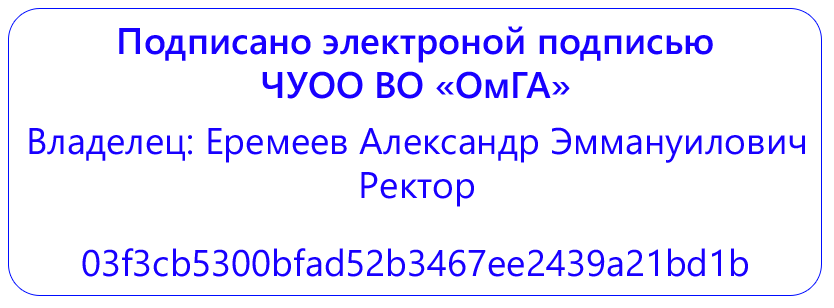 Бакалавриат по направлению подготовки 44.03.01 Педагогическое образование 
Направленность (профиль) программы: "Русский язык"
Блок 1. Дисциплины (модули)Обязательная частьБлок 1. Дисциплины (модули)Блок 2. ПрактикаБлок 3. Государственная итоговая аттестацияФТД. ФакультативыК.М.01 Социально-гуманитарный модульБ1.О.01.04 История (история России, всеобщая история)Возникновение и развитие Древнерусского государства (XI – нач. XII в.) Предпосылки возникновения древнерусского государства. Основные этапы образования Древнерусского государства. Социально-экономический строй Киевской Руси. Внутренняя политика князей. Внешняя политика Древней Руси.Политическая раздробленность на Руси. Русь удельная (XII-XIII в.)Причины политической раздробленности. Политическая раздробленность в Европе и на Руси - общие особенности. Крупнейшие политические центры удельной Руси. Значение удельного периода русской истории.Объединение русских земель вокруг Москвы и становление единого Российского государства в XIV-XI вв.Монголо-татарское нашествие на Русь: масштабы и последствия. Предпосылки объединения русских земель. Новые политические центры Руси. Борьба за право "собирания земель". Завершение объединения при Иване III и Василии III. Особенности единого Российского государства.Россия в XVI-XVII вв.Реформы в эпоху Ивана Грозного. Задачи и направление внешней политики в XVI в. Смута начала XVII в. Экономическое и социальное развитие России в XVII в. 5. Расширение территории Московского царства.Петровские преобразования в России I-ой четверти XVIII в.Предпосылки петровских преобразований. Реформы системы управления. Военная реформа. Изменения в сфере культуры. Внешняя политика.Реформы и реформаторы в истории постпетровской России XVIII-XIX вв.Политика просвещённого абсолютизма Екатерины II и её реформаторские идеалы. Социально экономические реформы I-ой половины XIX в. Отмена крепостного права и реформы 60-70-ых XIX в. Контрреформы Александра III.России в эпоху революции и Гражданской войны (1917-1920 гг.).Предпосылки и начало революции. Свержение самодержавия. Политика Временного правительства. Октябрьское вооружённое восстание. Политика "военного коммунизма". Причины победы большевиков в Гражданской войне.Великая Отечественная война 1941-1945 гг.Причины Второй мировой войны. Периоды Второй мировой и Великой Отечественной войны, их характеристика. Коренной перелом в Великой Отечественной и Второй мировой войне. Советский тыл: экономика, политика. Партизанское движение. Причины победы советского народа.СССР и Россия с 1945 г. до начала XXI в.СССР в первое послевоенное время: внутреннее развитие, внешняя политика. Апогей сталинизма. Экономические реформы 60-ых и их итоги. Застойные явления в экономике.  Перестройка в СССР: политика реформирования экономики и обновление политической системы. Распад СССР: причины и последствия. Политика постсоветской России. Сущность, формы и функции исторического знания.Определение понятия: история, историческое знание. Формы исторического знания.  Функции истории.  Определение понятия "исторический источник". Виды источников. Общая периодизация мировой истории.Особенности развития культуры и общества в эпоху первобытности.Периодизация этапов первобытного общества. Процесс антропогенеза.  Расширение территории обитания. Хозяйственное развитие первобытного общества. Ранние формы религии. Первичные знаковые и языковые системы. Неолитическая революция и её значения.Древнейшие цивилизации Востока.Предпосылки возникновения древних цивилизаций. Процесс зарождения государства.  Роль великих рек в истории человечества. Факторы образования и гибели крупных государственных образований Востока. Военные деспотии. "Мировые империи" Древнего Востока.Роль и место античной цивилизации в мировой истории.Античность. Хронологические рамки. Периодизация истории Древней Греции. Греческий полис. Характеристика. Значение для мировой культуры. Греция и "варварский мир". Древний Рим. Этапы истории Рима. Роль Рима в мировой истории.Основные черты европейского средневековья.Понятие "Средние Века". Периодизация. Характеристика главных этапов. Феодализм. Особенности социальной структуры. Роль церкви. Средневековый город. Специфика. Экономическое развитие.Становление индустриального общества.Основные черты эпохи Нового Времени. Переход от традиционного типа общества к индустриальному. Политические изменения. Мануфактуры и фабрики.  Социально- политическое развития Европы в Новое время.Особенности развития цивилизаций Востока в период средневековья и нового времени.Основные тенденции политического развития государств Востока в Средние века.  Ислам эпохи завоеваний. Культура и наука Востока в Средние века. Социально-экономические структуры Индии в эпоху Средневековья. Образования мусульманских государств на территории Индии. Индия в XVIII-XIX вв. Китай и Япония на пороге XX в.Колониализм как исторический феномен.Определение "колониализм". Сущность и типы колонизации. Крупнейшие колониальные державы (Испания, Великобритания, Франция). Структура и система управления колониальной империи.ХХ столетие в мировой истории. Основные тенденции развития общества на рубеже ХХ – XXI вв.Концепции развития мира в начале XX в. Нарастание противоречий в международных отношениях начала XX в. Мировые войны как феномен развития современной цивилизации. Становление информационных обществ. Глобализация экономических социальных процессов. Россия в системе международных отношений.К.М.01.02 ФилософияФилософия, её предмет и роль в жизни общества.Предмет, содержание и задачи курса. Место курса среди других дисциплин. Виды занятий и формы отчетности. Основная и дополнительная литература. Определение понятия «философия». Функции философии. Разделы философии.История становления и развития философского знания.Краткая характеристика истории развития философских представлений о мире и человеке. История философии Древней Индии, Древнего Китая, Древней Греции. История философии Средних веков. История философии эпохи Возрождения. История философии эпохи Нового времени и Просвещения. История философии ХХ века. Современная история философии.Метафизика и онтология.Определение понятий: «метафизика» и «онтология». Генезис происхождения этих понятий. Развитие и становление метафизики. Развитие и становление онтологии. Основной онтологический вопрос. Виды онтологий. Гносеология и философия науки.Определение понятий: «теория познания», «гносеология» и «эпистемология». Субъект и объект познания. Виды познания: научное и вненаучное. Критерии научности. История философии постпозитивизма и появление философии науки. Особенности социальных, гуманитарных, естественных и технических наук. Наука и философия.Диалектика как наука о всеобщей связи и всеобщем развитии.Определение понятия «диалектика». История развития диалектики: стихийная диалектика, диалектика Г. В. Ф. Гегеля, марксистская диалектика. Категории диалектики. Основные законы диалектики: закон единства и борьбы противоположностей, закон взаимного перехода качественных и количественных изменений, закон отрицания отрицания (или снятия).Философия жизни и экзистенциализм.Определение понятий: «философия жизни» и «экзистенциализм». Философские идеи основных представителей философии жизни: А. Шопенгауэра и Ф. Ницше. Главный вопрос философии экзистенциализма: сущность определяет существование или существование – сущность? Философские идеи представителей философии экзистенциализма: немецкий (М. Хайдеггер, К. Ясперс), французский (Ж.-П. Сартр, А. Камю, С. Кьеркегор), русский (Н. Бердяев, Л. Шестов).Особенности философии постмодернизма.Определение понятия «постмодернизм». Основные идеи постмодернизма: мир как текст, симулякр, плюрализм. Философские идеи основных представителей: Ж. Бодрийяр, Ж. Делез, М. Фуко.Система категорий в философии.Основные категории метафизики: бытие, материя, идея, пространство, время. Основные категории диалектики: качество/количество/мера/скачок; причина/следствие/причинность; явление/сущность/кажимость; действительность/возможность; необходимость/случайность и др. Система категорий Аристотеля. Система категорий И. Канта. Система категорий Г. В. Ф. Гегеля.Проблема сознания.Перечисление определений понятия «сознание». Современные исследования проблемы сознания. Московский центр по изучению сознания. Проблема сознание/тело. Проблема соотношения сознания и свободы воли. Проблема соотношения сознания и идеального. Человек как центральное понятие философской антропологии.Определение понятия: «философская антропология». Представление о человеке и его месте в мире в истории философии. Человек как центральное понятие русской философии XVIII-XIX вв. Судьба и предназначение человека. Смысл жизни и проблема бессмертия человекаОбщество как предмет осмысления социальной философии.История возникновения и развития социальной философии. Представления об обществе и его устройстве в истории философии. Общество и человек. Общество и природа. Структура и функции обществаСущность, структура и основные концепции культуры	Определение понятия: «культура». Представление о месте и роли культуры в жизни человека в истории философии. Культура и ценности. Культура и свобода. Типы культур. Структура культурыК.М.01.03 Финансовый практикумФинансы и их функцииФинансовая политикаФинансовый рынокГосударственные финансы.
Бюджетная система РФФинансовое планированиеФинансовый анализФинансовый контрольУправление финансами Личные финансыК.М.01.04 Нормативно-правовые основы профессиональной деятельностиОсновные законодательные акты в области образования.Права ребенка: основные положения Конвенции о правах ребенка.Основные российские документы о правах детей: Федеральный закон «Об основныхгарантиях прав ребенка в Российской Федерации», Семейный кодекс РФ, Гражданский кодекс РФ.Государственная, социальная, психологическая, педагогическая охрана ребенка и детства.Права и обязанности педагогических работников.К.М.01.05(У) Учебная (ознакомительная) практикаВид практики:  Учебная  практика.Тип практики: Ознакомительная.Форма проведения практики: дискретно. Учебная практика (ознакомительная) носит ознакомительный характер и направлена на формирование у студентов представлений о педагогической профессии, организуется на базе образовательных учреждений общего образования. Основными видами деятельности обучающихся являются педагогическое наблюдение и анализ особенностей профессиональной деятельности.Учебная практика (ознакомительная) в соответствии с учебным планом проводится:Очная форма обучения - 2 курс, 3,4 семестрЗаочная форма обучения - 2 курс, 3,4 семестрК.М.02 Коммуникативный модульК.М.02.01 Иностранный язык«Illnesses and their Treatment».Грамматика: Предлоги времени. Артикли. Множественное число существительных. Вопросительные предложения. Тема содержит вокабуляр по изучаемой теме «Illnesses and their Treatment»; аутентичный текст современного английского языка; тексты сопровождаются вопросами, проверяющими общее понимание и стимулирующими личностно-оценочные высказывания на основе прочитанного, а также изложение понятого материала; задания, направленные на построение небольшого монологического или диалогического высказывания.«Way of life and character». Грамматика: притяжательный падеж. Неопределенно-личные местоимения. Тема содержит вокабуляр по изучаемой теме «Way of life and character»; аутентичный текст современного английского языка; тексты сопровождаются вопросами, проверяющими общее понимание и стимулирующими личностно-оценочные высказывания на основе прочитанного, а также изложение понятого материала; задания, направленные на построение небольшого монологического или диалогического высказывания. «Entertainment».Грамматика: утвердительное предложение в косвенной речи с глаголом to say. Артикль с абстрактными существительными. Тема содержит вокабуляр по изучаемой теме «Entertainment»; аутентичный текст современного английского языка; тексты сопровождаются вопросами, проверяющими общее понимание и стимулирующими личностно-оценочные высказывания на основе прочитанного, а также изложение понятого материала; задания, направленные на построение небольшого монологического или диалогического высказывания.«English Language Training Institute» Грамматика: Модальные глаголы. Тема содержит вокабуляр по изучаемой теме «English Language Training Institute»; аутентичный текст современного английского языка; тексты сопровождаются вопросами, проверяющими общее понимание и стимулирующими личностно-оценочные высказывания на основе прочитанного, а также изложение понятого материала; задания, направленные на построение небольшого монологического или диалогического высказывания. «My Flat». Грамматика: Косвенная речь. Тема содержит вокабуляр по изучаемой теме «My Flat»; аутентичный текст современного английского языка; тексты сопровождаются вопросами, проверяющими общее понимание и стимулирующими личностно-оценочные высказывания на основе прочитанного, а также изложение понятого материала; задания, направленные на построение небольшого монологического или диалогического высказывания.«Dates and Times». Грамматика: How to pronounce dates. How to say the timе. Present Simple Tense. Тема содержит вокабуляр по изучаемой теме «Dates and Times»; аутентичный текст современного английского языка; тексты сопровождаются вопросами, проверяющими общее понимание и стимулирующими личностно-оценочные высказывания на основе прочитанного, а также изложение понятого материала; задания, направленные на построение небольшого монологического или диалогического высказывания.«Countries and Continents». Грамматика: Present Continuous Tense. Артикли с географическими названиями. Degrees of comparison. Тема содержит вокабуляр по изучаемой теме «Countries and Continents»; аутентичный текст современного английского языка; тексты сопровождаются вопросами, проверяющими общее понимание и стимулирующими личностно-оценочные высказывания на основе прочитанного, а также изложение понятого материала; задания, направленные на построение небольшого монологического или диалогического высказывания.«Food and Drink». Грамматика: Grammar revision. Тема содержит вокабуляр по изучаемой теме «Food and Drink»; аутентичный текст современного английского языка; тексты сопровождаются вопросами, проверяющими общее понимание и стимулирующими личностно-оценочные высказывания на основе прочитанного, а также изложение понятого материала; задания, направленные на построение небольшого монологического или диалогического высказывания.«Daily Routine».Грамматика: Collocations with “make” and “do. Тема содержит вокабуляр по изучаемой теме «Daily Routine»; аутентичный текст современного английского языка; тексты сопровождаются вопросами, проверяющими общее понимание и стимулирующими личностно-оценочные высказывания на основе прочитанного, а также изложение понятого материала; задания, направленные на построение небольшого монологического или диалогического высказывания.«Universities». Грамматика: Past Simple Tense, Past Progressive Tense. Тема содержит вокабуляр по изучаемой теме «Universities»; аутентичный текст современного английского языка; тексты сопровождаются вопросами, проверяющими общее понимание и стимулирующими личностно-оценочные высказывания на основе прочитанного, а также изложение понятого материала; задания, направленные на построение небольшого монологического или диалогического высказывания.«The Russian Federation».Грамматика: Present Simple Tense, Present Progressive Tense; Present Perfect? Past Simple. Тема содержит вокабуляр по изучаемой теме «The Russian Federation»; аутентичный текст современного английского языка; тексты сопровождаются вопросами, проверяющими общее понимание и стимулирующими личностно-оценочные высказывания на основе прочитанного, а также изложение понятого материала; задания, направленные на построение небольшого монологического или диалогического высказывания.«Travelling».Грамматика: “Had better” or “would rather”. Indirect Speech and the Future in the Past. Тема содержит вокабуляр по изучаемой теме «Travelling»; аутентичный текст современного английского языка; тексты сопровождаются вопросами, проверяющими общее понимание и стимулирующими личностно-оценочные высказывания на основе прочитанного, а также изложение понятого материала; задания, направленные на построение небольшого монологического или диалогического высказывания. « My Family ».Грамматика: Imperative Mood. Типы вопросов. Past Continuous. Тема содержит вокабуляр по изучаемой теме «My Family»; аутентичный текст современного английского языка; тексты сопровождаются вопросами, проверяющими общее понимание и стимулирующими личностно-оценочные высказывания на основе прочитанного, а также изложение понятого материала; задания, направленные на построение небольшого монологического или диалогического высказывания.«My City»Грамматика: Future Simple. Future Continuous. The Passive Voice. Тема содержит вокабуляр по изучаемой теме «My City»; аутентичный текст современного английского языка; тексты сопровождаются вопросами, проверяющими общее понимание и стимулирующими личностно-оценочные высказывания на основе прочитанного, а также изложение понятого материала; задания, направленные на построение небольшого монологического или диалогического высказывания.«Sport and Healthy lifestyle». Грамматика: Future Perfect. Present Perfect Continuous. Особенности употребления наречий. Тема содержит вокабуляр по изучаемой теме «Sport and Healthy lifestyle»; аутентичный текст современного английского языка; тексты сопровождаются вопросами, проверяющими общее понимание и стимулирующими личностно-оценочные высказывания на основе прочитанного, а также изложение понятого материала; задания, направленные на построение небольшого монологического или диалогического высказывания.«Art and Culture». Грамматика: Past Perfect Continuous. Future Perfect Continuous. Количественные и порядковые числительные. Тема содержит вокабуляр по изучаемой теме «Art and Culture»; аутентичный текст современного английского языка; тексты сопровождаются вопросами, проверяющими общее понимание и стимулирующими личностно-оценочные высказывания на основе прочитанного, а также изложение понятого материала; задания, направленные на построение небольшого монологического или диалогического высказывания.«Science and Computer: The History of the Internet». Грамматика: Безличные предложения. Степени сравнения прилагательных и наречий. Придаточные времени и условия (First Conditional). Тема содержит вокабуляр по изучаемой теме «Science and Computer: The History of the Internet»; аутентичный текст современного английского языка; тексты сопровождаются вопросами, проверяющими общее понимание и стимулирующими личностно-оценочные высказывания на основе прочитанного, а также изложение понятого материала; задания, направленные на построение небольшого монологического или диалогического высказывания. «Shopping». Грамматика: Неличные формы глагола. Употребление глагола в форме Future in the Past. Употребление придаточных предложений условия и времени. Тема содержит вокабуляр по изучаемой теме «Shopping»; аутентичный текст современного английского языка; тексты сопровождаются вопросами, проверяющими общее понимание и стимулирующими личностно-оценочные высказывания на основе прочитанного, а также изложение понятого материала; задания, направленные на построение небольшого монологического или диалогического высказывания. «British traditions and customs». Грамматика: Инфинитив. Множественное число существительных. Тема содержит вокабуляр по изучаемой теме «British traditions and customs»; аутентичный текст современного английского языка; тексты сопровождаются вопросами, проверяющими общее понимание и стимулирующими личностно-оценочные высказывания на основе прочитанного, а также изложение понятого материала; задания, направленные на построение небольшого монологического или диалогического высказывания. «My favourite pets». Грамматика: Сравнительная конструкция ‘as … as’ и ‘not so…as’. Предлоги места и времени. Тема содержит вокабуляр по изучаемой теме «»; аутентичный текст современного английского языка; тексты сопровождаются вопросами, проверяющими общее понимание и стимулирующими личностно-оценочные высказывания на основе прочитанного, а также изложение понятого материала; задания, направленные на построение небольшого монологического или диалогического высказывания. «My job». Грамматика: Условные придаточные предложения второго типа (Second Conditional). Сочинительные коррелятивные союзы either... or, neither nor, not only... but also. Тема содержит вокабуляр по изучаемой теме «My job»; аутентичный текст современного английского языка; тексты сопровождаются вопросами, проверяющими общее понимание и стимулирующими личностно-оценочные высказывания на основе прочитанного, а также изложение понятого материала; задания, направленные на построение небольшого монологического или диалогического высказывания.«Weather and Seasons». Грамматика: The Complex Subject. The Complex Object. Тема содержит вокабуляр по изучаемой теме «Weather and Seasons»; аутентичный текст современного английского языка; тексты сопровождаются вопросами, проверяющими общее понимание и стимулирующими личностно-оценочные высказывания на основе прочитанного, а также изложение понятого материала; задания, направленные на построение небольшого монологического или диалогического высказывания.«Student life». Грамматика: Употребление слов hundred, thousand, million. Слова too и either и их соответствия русским «тоже» и «также» в утвердительных и отрицательных предложениях. Тема содержит вокабуляр по изучаемой теме «»; аутентичный текст современного английского языка; тексты сопровождаются вопросами, проверяющими общее понимание и стимулирующими личностно-оценочные высказывания на основе прочитанного, а также изложение понятого материала; задания, направленные на построение небольшого монологического или диалогического высказывания. «Environmental problems». Грамматика: Особенности употребления наречий. Статичные и динамические глаголы. Тема содержит вокабуляр по изучаемой теме «»; аутентичный текст современного английского языка; тексты сопровождаются вопросами, проверяющими общее понимание и стимулирующими личностно-оценочные высказывания на основе прочитанного, а также изложение понятого материала; задания, направленные на построение небольшого монологического или диалогического высказывания.К.М.02.02 Речевые практикиКоммуникация, ее сущностные особенностиПредмет теории коммуникации.Истоки и основные этапы развития теории коммуникации.Современная наука об основных принципах профессиональной коммуникации. Функциональные стили речи. Функционально-смысловые типы речи. Основы профессиональной коммуникации.Коммуникативные цели, речевые стратегии, тактики и приемы.Прагматика и стилистика разговорной речи.Культура речи.Речевое событие.Основы педагогической риторики.Специфика педагогического общения.Речевая деятельность учителя.Культура речи в профессиональной деятельности.Основы мастерства публичного выступления.Аргументация в педагогическом общении.Дискуссия в педагогическом общении.Речевой этикет в педагогической деятельности.Профессиональные речевые жанры в педагогическом общении.К.М.02.03 ИКТ и медиаинформационная грамотностьМедиаинформационная грамотность педагога. Электронная персональная образовательная среда педагогаИнформационная грамотность. Цифровая грамотность. Информационная культура личности. Информационная культура общества. Составляющие профессиональной ИКТ- компетентности педагога. Структура и функции персональной образовательной среды педагога. Системы управления обучением. Персональный сайт, блог. Облачные хранилища данных. Социальные сети, сообщества. Дистанционное повышение квалификации. Создание коллекции ссылок на профессионально значимые сетевые ресурсы.Документальные и электронные источники информации. Аналитико-синтетическая переработка информацииДокументальные и электронные источники информации. Электронные каталоги библиотек. Технология поиска источников информации в каталогах библиотек. Тенденции развития электронных изданий. Интернет как мировой информационный ресурс. Поиск электронных источников информации. Оформление библиографических ссылок на документальные и электронные источники информации. Цели аналитико-синтетической переработки информации. Основные виды переработки аналитико-синтетической информации. Методы свертывания научной информации: подготовка планов, тезисов, конспектов, рефератов.Обработка текстовой информацииТребования к оформлению реферата. Форматирование и редактирование текста: использование стилей, создание автоматического оглавления и библиографического списка.Обработка числовой информацииОбработка данных с использованием электронных таблиц. Визуализация результатов обработки числовых данных с использованием графиков и диаграмм. Использование сервисов Интернет для создания опросов и анкет, обработки и визуализации собранных данных.Создание мультимедийной презентацииТребования к представлению результатов информационной деятельности. Технология создания мультимедийной презентации.Создание цифровых образовательных ресурсовПонятие образовательного ресурса, цифрового образовательного ресурса. Классификации ЦОР. Эволюция способов взаимодействия с ЦОР. Уровни интерактивности ЦОР. Разработка ЦОР. Критерии для выбора инструментов для создания ЦОР. Функции ЦОР в учебном процессе. Интеграция информационных технологий в учебный процесс. Виды интерактивных заданий. Средства создания интерактивных заданий, направленных на  формирование и совершенствование умений и навыков, обобщения и систематизации знаний.Техническое обеспечение информационной образовательной средыПрограммного-аппаратные комплексы, способствующие реализации интерактивных образовательных технологий: интерактивные доски, документ-камеры, системы голосования, цифровые лаборатории.ИКТ для обучения людей с ограниченными возможностями здоровья Группы обучающихся с ОВЗ. Специальные условия обучения. Формы обучения детей с ОВЗ: Принципы инклюзивного	образования. Технические средства и ИКТ для обучающихся  с  нарушениями  зрения, слуха, с моторными нарушениями. Средства дистанционной коммуникации.К.М.02.04(У) Социально значимая практикаВид практики: Учебная  практика.Тип практики: Социально значимая.Форма проведения практики: дискретно. Социально-значимая практика организуется на базе образовательных учреждений общего образования. Основными видами деятельности обучающихся являются педагогическое наблюдение и анализ образовательного процесса на месте прохождения практики, в ходе которых развиваются универсальные, общепрофессиональные и профессиональные компетенции.Учебная практика (ознакомительная) в соответствии с учебным планом проводится:Очная форма обучения -1 курс, 2 семестр,  2 курс, 3,4 семестрЗаочная форма обучения - 1 курс, 2 семестр, 2 курс  3,4 семестрК.М.03 Модуль здоровья и безопасности жизнедеятельности«Возрастная анатомия, физиология и гигиена»Общие закономерности роста и развития организма.Предмет и содержание курса «Возрастная анатомия, физиология и гигиена».Общие закономерности роста и развития организма. Возрастная периодизация.Возрастные особенности развития организма.Морфо-функциональные и возрастные особенности нервной и гуморальной регуляции.Возрастные особенности высшей нервной деятельности. Индивидуально-типологические особенности ребенка.Возрастная физиология и гигиена анализаторов.Закономерности онтогенетического развития опорно -двигательного аппарата.Возрастные особенности крови и сердечно - сосудистой системы.Возрастные особенности органов дыхания.Возрастные особенности пищеварения, обмена веществ. Гигиена питания.К.М.03.02 Основы медицинских знанийВведение в дисциплину. Основные понятия и определения дисциплины.Здоровье и болезнь. Факторы риска болезней современности: генетический, экологический, образ жизни.Экология и здоровье человека.Понятие о неотложных состояниях, причины и  факторы, их вызывающие.Характеристика соматических заболеваний. Неотложные состояния при заболеваниях органов дыхания и сердечно-сосудистой системы.Неотложные состояния при сахарном диабете и отравлениях.Терминальные состояния и принципы реанимации. Ожоги.Основы иммунологии и эпидемиологии.Характеристика инфекционных заболеваний.К.М.03.03 Безопасность жизнедеятельностиПонятия здоровья, характеристика компонентов здоровьяУсловия жизнедеятельности человека. Организация питания обучающихся.Негативные факторы  техносферы. Воздействие негативных факторов на человека. Обеспечение безопасности обучающихся во время пребывания в организации, осуществляющей образовательную деятельность.Правовые, нормативные и организационные основы охраны труда в организации.  Организация медицинских осмотров, в том числе профилактических медицинских осмотров, в связи с занятиями физической культурой и спортом, и диспансеризации, в соответствии с законодательством Российской Федерации.Особенности обеспечения безопасных условий труда в  профессиональной деятельности. Определение оптимальной учебной, внеучебной нагрузки, режима учебных занятий и продолжительности каникул. Профилактика несчастных случаев с обучающимися во время пребывания в организации, осуществляющей образовательную деятельность.Методы защиты в условиях чрезвычайных ситуацийОрганизация охраны здоровья.Оказание первичной медико-санитарной помощи в порядке, установленном законодательством в сфере охраны здоровья. Обучение педагогических работников навыкам оказания первой помощи.Санитарно-гигиенические, профилактические и оздоровительные мероприятия, обучение и воспитание в сфере охраны здоровья граждан в Российской Федерации. Проведение санитарно-противоэпидемических и профилактических мероприятий.Организация и создание условий для профилактики заболеваний и оздоровления обучающихся, для занятия ими физической культурой и спортом.Пропаганда и обучение навыкам здорового образа жизни, требованиям охраны труда. Влияние  курения, употребления алкогольных, слабоалкогольных напитков, пива, наркотических средств и психотропных веществ, их прекурсоров и аналогов и других одурманивающих веществ на организм человека.К.М.03.04 Физическая культура и спортПонятие здоровье человека. Влияние занятий физической культурой и спортом на здоровье. Вредные привычки. Содержательный досуг. Личное отношение к здоровью как условие формирования здорового образа жизни. Личная гигиена и закаливание. Три уровня ценности здоровья:• биологический – изначальное здоровье, предполагающее саморегуляцию организма, гармонию физиологических процессов и максимальную адаптацию; • социальный – здоровье как мера социальной активности и деятельного отношения индивида к миру; • личностный (психологический) – здоровье как отрицание болезни в смысле ее преодоленияЗдоровье человека как ценность.Элементы здорового образа жизни. Соблюдение режима труда и отдыха. Питания и сна. Гигиенические требования при занятиях физической культурой  и спортом. Целесообразность режима двигательной активности. Содержательный досуг, оказывающий развивающее воздействие на личность. Факторы, определяющие здоровье.Здоровый образ жизни, его составляющие.Естественные силы природы (солнце, воздух и вода, их закаливающее воздействие). Гигиенические факторы (личная гигиена – распорядок дня, гигиена сна, режим питания, трудовой деятельности).   Их комплексное взаимодействие. Требования к организации и ведению здорового образа жизни. Утомление. Распорядок дня. Рациональное питание. Чередование нагрузки (физической, умственной) и отдыха. Содержательные характеристики составляющих здорового образа жизни.  Основные составляющие здорового образа жизни:- режим труда и отдыха;- организацию сна; - режим питания; - организацию двигательной активности;- выполнение требований санитарии, гигиены, закаливания; - профилактику вредных привычек; - культуру межличностного общения; - психофизическую регуляцию организма; - культуру сексуального поведения.Организм человека как единая саморазвивающаяся саморегулирующаяся биологическая система.Гомеостаз. Костная, мышечная, нервная дыхательная пищеварительная система.  Влияние физических нагрузок на различные органы и системы человека. Адаптация.Функциональные показатели состояния организма.Контроль  за динамикой физической подготовленности. Методы стандартов, антропометрических индексов, номограмм, функциональных проб, упражнений, тестов для оценки физического развития и физической подготовленности  Тесты, отражающих уровень развития основных физических качеств:- скоростно-силовой подготовленности, -силовой подготовленности «ключевых» групп мышц для мужчин и женщин; - общей выносливости. Функциональные показатели нервной, сердечно-сосудистой, дыхательной, и мышечной системы. Самоконтроль при занятиях физической культурой.Задачи самоконтроля . Виды контроля: этапный, текущий и оперативный. Дневник самоконтроля (его составляющие) Объективные и субъективные методы контроля.Характеристика средств, форм и методов физической культуры.Физические упражнения. Учебные и внеучебные  занятия. Самостоятельные занятия физической культурой и спортом. Туризм. Гигиеническая утренняя зарядка. Спортивные соревнования. Физкультурная пауза и физкультминутка. Метод неспецифического характера (общепедагогические: объяснение, рассказ и беседа. метод демонстрации, методы изучения действия в целом и по частям).Метод специфического характера (характерные именно для физического воспитания: методы строго регламентированного упражнения, соревновательный метод, игровой метод).Основные принципы оздоровительной тренировки.Принцип доступности. Принцип сознательности и активности. Принцип наглядности. Принцип систематичности. Принцип «не навреди». Принцип биологической целесообразности. Принцип интеграции.  Принцип индивидуализации.  Принципы возрастных изменений в организме. Принцип половых различий. Принцип красоты и эстетической целесообразности. Принцип биоритмической структуры. Программно-целевой принцип. Принцип гармонизации всей системы ценностных ориентаций человека.  Характеристика базовых видов спорта и оздоровительных систем физических упражнений.Циклические виды спорта. Выносливость. Оздоровительная ходьба. Бег трусцой. Бег. Езда на велосипеде. Плавание. Единоборства. Скорость и сила. Ловкость и координация. Акробатика. Гимнастика. Аэробика. Дыхательная гимнастика: Стрельниковой. Ци-Гун.  Восточные системы оздоровления. Йога. Ушу. Тай-цзи-чжуаньОсобенности выбора вида физической активности с учетом характера трудовой деятельности, индивидуальных особенностей и возможностей занимающихся.Влияние избранного вида спорта или системы физических упражнений на физическое развитие, функциональную подготовленность  и психические качества. Модельные характеристики спортсмена. Планирование тренировки в избранном виде спорта или системе физических упражнений:  перспективное;  годичное; текущее; оперативное. Физическая подготовленность в избранном виде спорта.К.М.03.05 Элективные курсы по физической культуреВиды волейбола. Классический, пляжный волейбол. Правила  соревнований игры в волейбол. Разметка площадки, высота сетки у мужчин и женщин, зоны, подачи и прием. Демонстрация техники приемов. Подачи: верхняя, нижняя, нижняя боковая. Общефизическая подготовка развитие мышц: туловища, рук,  ног. Совершествование физических качеств сила, выносливость, скорость, координация. Отработка элементов техники передвижений, работа в группах, парах .В шаге и прыжкеСтойки и перемещения, их сочетания (бег, скачок, остановки).  Высокая, средняя, низкая. Передача мяча сверху в опорном положении. Техника.  Отработка элементов техники, работа в группах, парах. Общефизическая подготовка Совершенствование скоростных качеств Комплекс упражнений на развитие прыгучести. Прыжки в длину, в высоту с места, в глубину.Нижняя прямая подача. Техника. Передача мяча снизу на месте. Отработка навыков, работа в группах, парах. Передача мяча снизу в парах – техника. Общефизическая подготовка.  Совершенствование скоростных качеств. Комплекс упражнений на развитие силовых качеств мышц туловища. Комплекс упражнений на развитие мышц спины, брюшного пресса, косых мышц. Нижняя боковая подача. Техника. Передача мяча сверху и снизу в опорном положении. Техника передачи в парах. Общефизическая подготовка.  Комплекс упражнений на развитие силовых качеств пояса верхних конечностей. Прием сверху. Техника. Учебная игра с некоторым отступлением от правил. (касание сетки при приеме снизу). Особенности формирования спортивной команды. Нижняя боковая подача. Верхняя прямая подача. Техника Отработка навыков в парах подача- прием. Верхняя и нижняя передача.  Общефизическая подготовка. Комплекс упражнений на развитие силовых качеств пояса нижних конечностей. Учебная игра с заданием по технике подач (по зонам)Прием снизу двумя руками в опорном положении. Техника. Верхняя прямая подача. (С места, в шаге) Отработка технических действий в парах. Прием – передача – сверху/снизу.  Общефизическая подготовка. (Совершенствование выносливости – методика). Комплекс упражнений на развитие мышц брюшного пресса. ( Различных исходных положениях).Стойки и перемещения и их сочетания. Техника. (бег, скачок, остановки). Передача мяча сверху в опорном положении – прием сверху/снизу. Совершенствование технических действий в парах. Учебная игра с заданием по технике: подача –прием – 2 – 3 передачи. Обучение навыкам судействаНижняя прямая подача. Техника. Передача мяча снизу на месте. В парах. Отработка технических действий в парах (прием – передача). Общефизическая подготовка. Совершенствование специальной прыгучести. Комплекс упражнений на развитие прыгучести. Учебная игра с заданием по технике: подача – прием – передача – атакующий удар.   Комплекс упражнений на развитие прыгучести. Дальнейшее совершенствование техники подачи: Нижняя прямая подача. Нижняя боковая подача. Верхняя прямая подача. Прием, передача: нижняя /верхняя – атакующий удар. Учебно – тренировочная игра - в нападенииПередача мяча сверху и снизу в опорном положении. Техника. Отработка навыков приема. Сверху/снизу, на месте в прыжке. Учебная игра с заданием по технике – атакующих действий. Общефизическая подготовка. Комплекс упражнений на развитие силовых качеств пояса верхних конечностей.Нижняя боковая подача. Верхняя прямая подача. Техника. Прием – передача – атакующий удар – Блок. Учебная игра – в защите. Комплекс упражнений на развитие силовых качеств пояса нижних конечностей.Прием сверху в опорном положении. Техника. Совершенствование техники подач – приема – передач. В парах, тройках. Комплекс упражнений на развитие силовых брюшного пресса в различных исходных положениях с отягощением. Учебная игра с заданием по технике - защиты. Обучение навыкам судейства. Дальнейшее совершенствование техники приема сверху и снизу в опорном положении. Техника. Приема – передачи – атакующий удар – блок из 2 игроков – со страховкой (со сменой партнеров). Отработка навыков, работа в группах, парах и тройках в защите и нападении. Учебная – тренировочная игра – Подача в зоны – прием с переходом на атакующий удар. Подача на точность: Нижняя прямая подача. Нижняя боковая подача. Верхняя прямая подача.  Верхняя боковая подача. (по зонам).  Совершенствование техники: работа в группах, парах (в защите). Учебно – тренировочная игра заданиями по технике подача – прием (со сменой партнеров). Дальнейшее совершенствование техники подач – приема – передачи – атакующий удар – блок.  Совершенствование специальной выносливости (методика, комплекс упражнений). Учебно – тренировочная игра – в нападении. Обучение навыкам судейства.Дальнейшее совершенствование  индивидуальных волейбольных стоек (высокая, средняя, низкая); перемещений (взад-вперед и влево-вправо). Упражнения на точность попадания мячом при  подачах(в зоны), передачах , атакующих ударов. Игра Совершенствование техники передачи сверху двумя руками в прыжке. Дальнейшее совершенствование индивидуальных технический действий в парах, тройках. Учебная игра с заданием по технике в защите. Дальнейшее совершенствование индивидуальной техники прямого нападающего удара.  Блок одиночный в паре. Игра с соблюдением всех правил. Дальнейшее совершенствование индивидуальной техники атакующего удара с переводом.  Прием – передача в парах, тройке (техника). Общефизическая подготовка – совершенствование скоростно-силовых качеств волейболистов. Комплекс упражнений на развитие скоростно-силовых качеств пояса верхних конечностей.Индивидуальное блокирование. Техника.  Совершенствование техники блока в паре (со сменой партнеров). Общефизическая подготовка – скоростной выносливости. Комплекс упражнений на развитие прыгучести. Учебная игра с заданием по технике блокирования ведущего игрока соперника. Игра в команде: передачи. Техника. Совершенствование индивидуальных тактических  действий. Дальнейшее совершенствование паса предплечьями: подготовка, выполнение, дальнейшие действия. Игра с соблюдением всех правил. Обучение навыкам судействаДальнейшее совершенствование индивидуальных тактических  действий в защите и нападении. Отработка навыков игры у сетки. Подача и пас предплечьями.  Прием подачи в задних  зонах: правой и левой. Учебная игра с заданием по технике (индивидуально для каждого игрока команды)К.М.03.06(П) Производственная (педагогическая) практика (адаптационная)Вид практики:  Производственная практика Тип практики: Педагогическая (адаптационная)Форма проведения практики: дискретно. Производственная (педагогическая) практика (адаптационная) позволяет студенту приспособиться к новым для него условиям, осознать и принять новые социальные роли в конкретном учебном заведении. В этот период практикант: знакомится с педагогическим коллективом, с руководителем учебного заведения, знакомится с учащимися учебной группы (класса), изучает их, беседует с классным руководителем об особенностях коллектива класса, общается с классом, изучает учебный процесс, его специфику в данном учебном заведении.Производственная (педагогическая) практика (адаптационная) практика в соответствии с учебным планом проводится:Очная форма обучения - 2 курс, 3,4 семестрЗаочная форма обучения - 2 курс, 3,4 семестрК.М.04 Психолого-педагогический модульК.М.04.01 ПсихологияК.М.04.02 ПедагогикаВведение в педагогическую деятельность.История педагогики и образовательной мысли.Методология педагогической науки и деятельности.Общие основы педагогики и теория и методика воспитания.Сущность воспитания и его место в целостной структуре образовательного процесса. Закономерности и принципы воспитания.Педагогическое взаимодействие в воспитании. Закономерности и принципы воспитания.Коллектив как субъект и объект воспитания.Система форм и методов воспитания.К.М.04.03 Обучение лиц с ОВЗКатегориальный аппарат педагогики и психологии образования лиц с ОВЗ.Психолого-педагогическая характеристика субъектов инклюзивного образования. Общие вопросы обучения и воспитания детей с ограниченными возможностями здоровья в инклюзивной образовательной среде.Реформирование специального образования. История становления и развития национальных систем специального образования (социокультурный контекст).Модели интеграции детей с ограниченными возможностями здоровья. Проблемы и перспективы образовательной интеграции и социальной адаптации лиц с ограниченными возможностями здоровья.Нормативно-правовые и этические основы управления инклюзивным образованием.Теоретические основы построения системы сопровождения развития в образовании. История становления системы индивидуального сопровождения развития детей в России.Инновации в системе специального (дефектологического) образования в России и за рубежом.К.М.04.04(П) Производственная (педагогическая) практика (ранняя преподавательская)Вид практики:  Производственная  практика Тип практики: Педагогическая (ранняя преподавательская)Форма проведения практики: дискретно. Производственная (педагогическая) практика (ранняя преподавательская) позволяет заложить основы формирования у обучающихся навыков осуществления профессиональной деятельности в соответствии со знаниями закономерностей развития личности, современных теорий обучения и воспитания, восприятия межкультурного разнообразия общества; организации и интерпретации психолого-педагогических исследований.Производственная (педагогическая) практика (ранняя преподавательская) практика в соответствии с учебным планом проводится:Очная форма обучения – 2 курс 3, 4 семестр, 3 курс, 5,6 семестр, 4 курс 7,8 семестрЗаочная форма обучения - 2 курс, 3, 4 семестр, 3 курс 5,6 семестр, 4 курс 7,8 семестрК.М.04.05(Н) Научно-исследовательская работаВид практики:  Производственная практика Тип практики: Научно-исследовательская работа Форма проведения практики: дискретно. Научно-исследовательская работа является частью системы профессиональной практической  подготовки бакалавров. Основные задачи практики включают: актуализацию и практическую отработку теоретических знаний и умений, полученных и получаемых в процессе изучения дисциплин (разделов) модуля.Научно-исследовательская работа  в соответствии с учебным планом проводится:Очная форма обучения - 3 курс, 5,6 семестр, 4 курс 7 семестр Заочная форма обучения – 3 курс, 5, 6 семестр, 4 курс 7 семестр К.М.05 Модуль воспитательной деятельностиК.М.05.01 Психология воспитательных практикВоспитательные системы: сущность и содержание, принципы.История формирования педагогических идей по воспитанию.Современные подходы в воспитании.Принципы и функции воспитания. Требования к воспитанию.Общие методы воспитания.Технологии воспитания.Воспитание личности в коллективе.К.М.05.02 Технология и организация воспитательных практикТеоретические основы воспитания.Сущность воспитания и его место в целостной структуре образовательного процесса.Системный подход в воспитании. Современные концепции и модели воспитания.Принципы и функции воспитания.Методы и формы организации воспитательного процесса.Современные воспитательные технологии и их реализация в воспитательной практике.Технологический подход в воспитании. Воспитательные технологии и современная воспитательная практика.Технология работы классного руководителя (воспитателя).Технология и организация воспитательных практик по формированию у обучающихся духовно- нравственной культуры, гражданской позиции, толерантности и навыков поведения в изменяющейся поликультурной среде.Технология и организация воспитательных практик педагогического сопровождения социализации и профессионального самоопределения обучающихся.Технология и организация воспитательных практик работы с родителями обучающихся.К.М.05.03 Основы вожатской деятельностиИстория вожатского делаИстоки, история и опыт вожатской деятельности в России.  История коммунарского движения. Опыт деятельности Всероссийских и Международных детских центров.  Современные тенденции развития вожатской деятельности.  «Российское движение школьников». Сфера профессиональной деятельности вожатого.Роль  вожатого  в  воспитательном  процессе.  Должностные  обязанности вожатого.  Требования  к личности  вожатого. Профессионально  важные  качества. Мотивация  выбора  профессии.  Роль  вожатской  практики  в  развитии  личности профессионалаНормативно-правовые основы вожатской деятельностиОбзор действующего законодательства в сфере образования и организации отдыха и оздоровления детей.Конвенция ООН о правах ребенка и другие правовые акты, обеспечивающие физическое, интеллектуальное, нравственное и социальное развитие ребенка. Сфера профессиональной деятельности вожатого. Устав РДШ. Правовые аспекты деятельности вожатого, сопровождающего работу первичного отделения Российского движения школьников. Правовые основы  деятельности. Правовые аспекты организации детского отдыха. Особенности   трудового законодательства  применительно  к  работе  вожатого.  Квалификационные  требования, предъявляемые к вожатому. Права и обязанности  вожатого. Трудовой договор.  Порядок оформления по трудоустройству и порядок увольнения. Система оплаты труда вожатых. Охрана  труда вожатого.  Защита  персональных  данных.  Система  должностного подчинения   в   школе,   организация   дополнительного   образования   в   детском оздоровительном лагере. Документация деятельности вожатого. Правовые  аспекты  деятельности  вожатого,  сопровождающего.работу  первичного отделения Российского движения школьников.Психолого-педагогические основы вожатской деятельности.Педагогическое мастерство вожатого.  Конфликты в детском коллективе, способы их разрешения, медиация. Работа вожатого с одаренными детьми.  Работа вожатого с детьми, находящимися в трудной жизненной ситуации.  Работа вожатого с детьми с ограниченными возможностями здоровьяПедагогическое  мастерство  вожатого.  Психологические  особенности  современных школьников  в  разные  возрастные  периоды.  Целеполаганиев  работе  вожатого.  Саморегуляция  эмоционального  поведения.  Техника  поведения  вожатого,  словесные  и бессловесные  действия  вожатого.  Личностная  адаптация  обучающихся  к  вожатской деятельности. Рефлексия как основа социально-педагогической компетентности вожатого. Профилактика  эмоционального  выгорания.  Взаимодействие  вожатого  с  социально-психологическими службами образовательной организации и детского оздоровительного лагеряСопровождение деятельности детского общественного объединенияСопровождение деятельности детского общественного объединения.  Методика подготовки и формы проведения дел коллективной, групповой, индивидуальной деятельностиРазновидности коллективных творческих дел (КТД)(по тематическому признаку)  общественной, познавательной, художественно-эстетической направленности. Виды общего сбора («общего круга»): сбор-«огонёк» (откровенный разговор), сбор знакомства, сбор-разработка коллективного творческого дела, сбор-анализ.  Сбор как средство эмоционального сплочения коллектива, активный метод обучения гуманной и творческой коллективной жизни детей и взрослых, способ подведения итогов и старт к новым перспективам. Содержание методики КТД: коллективного планирования, повседневной организаторской  работы, коллективного обсуждения и оценки  результатов работы. 	Микро-группы, инициативная группа. Методика организации и проведения отрядного собрания. Способы принятия решения. Методика организации отрядных «огоньков». Формы отрядных «огоньков».Организация жизнедеятельности временного детского коллективаМетодика формирования временного детского коллектива и управление им. Характеристика основных периодов смены. Логика развития лагерной смены. Периоды смены. Позиция педагога в каждом из периодов. Основные моменты режима дня.Тематические дни, смены в лагере. Сюжетно-ролевая игра в смене. Разработка конкурсно-игровых программ: идея, содержание, организация, проведение, оформление, призы, анализ дела.Технологии работы вожатого в образовательной организации и детском лагереМетодика и технология подготовки и проведения коллективного творческого дела.Организация и проведение массовых мероприятий. Организация дискуссионных мероприятий. Организация и проведение линеек. Игротехника. Проектная деятельность.  Формирование ценностей здорового образа жизни. Организация спортивных мероприятий. Профилактика травматизма при проведении спортивных мероприятий.  Туризм и краеведение. Песенное и танцевальное творчество. Творческое развитие как направление деятельности РДШ.  Патриотическое воспитание.  Экологическое воспитание.Профориентация.Информационно-медийное сопровождение вожатской деятельностиИнформационно-медийное направление деятельности РДШ. Ценностно-смысловое содержание деятельности по информационно-медийному направлению РДШ.  Основные направления информационно-медийной деятельности РДШ.  Различные подходы к типологии СМИ. Организация работы пресс-центра.Информационная безопасность.  Игры с использованием информационных технологий.Профессиональная этика и культура вожатогоОсновы вожатской этики. Этика взаимоотношений с детьми, их родителями и коллегами.Корпоративная культура.орпоративная культура детского поведения объединенияили  детского  лагеря  как  система  социокультурных  связей  и  отношений.  Параметры  и характеристики определения корпоративнойкультуры детского коллектива. Стихийное и целенаправленное   формирование   корпоративной   культуры.   Имидж   вожатого.  Поддержание  имиджа  в  рамках  корпоративной  культуры  образовательной организации  или лагеря. Имидж вожатогоОсновы безопасности жизнедеятельности детского коллектива Ответственность вожатого за физическое и психологическое благополучие ребенка. Алгоритмы поведения вожатого в экстремальных ситуациях.  Первая доврачебная помощь. Дети с ОВЗ как объект особого внимания сотрудников образовательной организации и детских оздоровительных лагерей.К.М.05.04(П) Производственная (педагогическая) практика (тьюторская).Вид практики:  Производственная практика Тип практики: Педагогическая (тьюторская)Форма проведения практики: дискретно. Производственная (педагогическая) практика (тьюторская) направлена на овладение навыками осуществления воспитательной деятельности в образовательной организации. Содержание практики ориентировано  на достижение образовательных результатов, позволяющих студентам обоснованно использовать в профессиональной деятельности совокупность методов, приемов, форм воспитательной работы на основе специальных научных знаний.Производственная (педагогическая) практика (тьюторская) практика в соответствии с учебным планом проводится:Очная форма обучения - 3 курс, 5,6 семестр, 4 курс 7 семестрЗаочная форма обучения - 3 курс 5,6 семестр, 4 курс 7 семестрК.М.05.05(П) Производственная (педагогическая) летняя (вожатская) практикаВид практики:  Производственная  практика Тип практики: Педагогическая (летняя вожатская)Форма проведения практики: дискретно. Летняя (вожатская) практика имеет профессиональный характер и организуется на базе детских оздоровительных лагерей. Основным видом деятельности практикантов является педагогический: воспитательная работа, направленная на личностное развитие подрастающего поколения и формирование у детей системы нравственных ценностей, гражданской позиции, ответственного отношения к себе, своему здоровью и обществу.Производственная (педагогическая) летняя (вожатская) практика в соответствии с учебным планом проводится:Очная форма обучения - 3 курс,  6 семестрЗаочная форма обучения – 3 курс, 6 семестрК.М.06 Предметно-методический модульК.М.06.01 "Содержание обучения в предметной области "Филология. Русский язык"К.М.06.01.01 Современный русский язык. Морфемика и словообразованиеМорфемика как учение о значимых частях слова - морфах и морфемах. Морфемная структура слов русского языка. Состав слова (корень, суффикс, приставка, окончание, соединительные гласные). Словообразующие и формообразующие аффиксы и их продуктивность. Отличие морфемного анализа от словообразовательного. Взаимосвязь морфологической и словообразовательной структур производного слова. Соотношение категорий членимости и производности. Освещение проблемы членимости слова в русистике: «спор о буженине»  (Г.О. Винокур – А.И. Смирницкий). Классификации степеней членимости основы слова (М.В. Панов, Н.А. Янко-Триницкая). Вопрос о степени словообразовательной мотивированности слова (И.С. Улуханов). Феномен асимметрии морфологической и словообразовательной структур производного слова.а) Формально-семантический (структурный) и функциональный аспекты производного слова.б) Структурная асимметрия производного слова (соотношение формы и значения).в) Функциональная асимметрия производного слова (соотношение формы – значения и функции).Словообразовательная морфемика как самостоятельная лингвистическая дисциплина. Проблема морфодеривационного уровня и аспекты его изучения. Морфологическая (морфемная) и словообразовательная структуры производного слова как объекты морфемики и словообразования. Предметная область морфемики и ее место в кругу лингвистических дисциплин. Морфемная структура слова и единицы ее представления. а) Морфема как минимальная значимая единица языка: знаковая природа и функции морфемы, ее своеобразие в системе уровневых единиц языка (дифференциальные признаки морфемы по сравнению с фонемой, словом, предложением).б) Специфика плана выражения морфемы: возможность материально выраженных и нулевых морфем, свойство формального видоизменения (альтернирования) материально выраженных морфем.в) Парадигматическое устройство морфемы: единицы системного анализа формальных модификаций морфем (соотношение понятий морфемы, морфа, субморфа, алломорфа, варианта морфемы).г) Специфика плана содержания морфемы: функциональная значимость морфемы, стратификация языковых значений в морфологической структуре слова.Основания классификации морфем: по роли в организации слова (различия корневых и аффиксальных морфем), по степени свободы функционирования (разграничение свободных и связанных морфем и их основных корневых и аффиксальных разновидностей), по позиции в слове (выделение аффиксальных морфем – префиксов, суффиксов, постфиксов, вопрос об интерфиксах и конфиксах /циркумфиксах/), по функциональному типу (противопоставление словоизменительных и словообразовательных аффиксов и их основных разновидностей – флексий, собственно словообразовательных и основообразовательных аффиксов).–  Морфемный анализ слова: принципы и процедуры его проведения.– Этапы установления морфемной структуры слова:а) выделение основы (определение словоизменительных аффиксов);б) членение основы: основные приемы (подбор однокорневых слов, использование словообразовательного квадрата и словообразовательных пропорций);в) типы основ по степени членимости.Определение морфонологии в современном языкознании. Предметная область словообразовательной морфонологии. Понимание членимости слова в морфонологии. «Односторонняя» и «двусторонняя» версии морфонологической членимости слова. Морфонологическая структура производного слова и единицы ее описания: понятия морфонемы и субморфа. Изменения фонологической структуры морфемы как объект морфонологического анализа производного слова.а) Причины морфонологического варьирования словообразовательной структуры слова.б) Основные морфонологические процессы в структуре русского производного слова: чередование, усечение и наложение. Освещение вопроса об интерфиксации в современном языкознании.Функции словообразовательной морфонологии. Вопрос о знаковой природе морфонологических явлений.Словообразовательная система, единицы ее описания: способ словообразования. 1. Понятие словообразовательной системы языка. Проблема разграничения «простых» и «комплексных» единиц словообразовательной системы. Формально-семантические свойства основных единиц словообразовательной системы. Способ словообразования как единица организации плана выражения производного слова.а) Принципы синхронно-диахронных классификаций способов словообразования В.В. Виноградова – Н.М. Шанского. Неморфологические и морфологические способы русского словообразования.б) Принципы синхронных классификаций способов словообразования Е.А. Земской – В.В. Лопатина, И.С. Улуханова. Аффиксальные и безаффиксные способы словообразования; способы словообразования с одной и с более чем одной мотивирующей основой.Словообразовательная система, единицы ее описания: комплексные единицы словообразования. Словообразовательный тип как единица организации словообразовательной системы.а) Формально-семантические характеристики словообразовательного типа. Функции словообразовательных типов.б) Системно-функциональные свойства словообразовательного типа. Соотношение понятий регулярности и продуктивности. Критерии эмпирической и системной продуктивности.в) Морфонологические модели и семантические образцы как единицы описания системы словообразовательных типов.г) Семантическая структура словообразовательного типа. Основные уровни иерархической организации словообразовательного типа как семантической микросистемы.д) Основания семантической классификации словообразовательных типов по соотношению производящего и производного слов (транспозиционные и нетранспозиционные словообразовательные типы), характеру деривации (словообразовательные типы лексической, синтаксической и компрессивной деривации) и виду словообразовательного значения (модификационные и мутационные словообразовательные типы).Словообразовательное гнездо как единица организации словообразовательной системы.а) Словообразовательные пары и цепи, их соотношение.б) Словообразовательная парадигма в сопоставлении с морфологической. Строение словообразовательных парадигм. Конкретные и типовые парадигмы.в) Структура словообразовательного гнезда. Типология словообразовательных гнезд.Словообразовательная категория и ее соотношение с ономасиологической и грамматической категориями. Различная степень семантической абстракции словообразовательных категорий: понятия гипер категории, категории и субкатегории.К.М.06.01.02 Современный русский язык. ЛексикологияОбъект и предмет лексикологии как науки. Аспекты изучения слова и лексикиОбъект лексикологии – слово и словарный состав языка. Основные направления изучения слова и словарного состава языка: социолингвистической и системно-семантический (структурный). Предмет лексикологии: в социолингвистическом аспекте – совокупность слов, исторически формирующаяся, постоянно развивающаяся, обслуживающая все социальные страты данного этнического общества; в системно- семантическом аспекте – совокупность слов как определенным образом упорядоченная система.Аспекты изучения слова и лексики. Разделы лексикологии: «внешняя», или     собственно лексикология     (социолингвистический     аспект)    и«внутренняя» лексикология, или лексическая семантика (системно-семантический аспект). Семасиология и ономасиология как подразделы лексической семантики. Лексикология историческая (диахронная) и описательная (синхронная). Сопоставительная лексикология. Функциональная лексикология, или лексическая прагматика. Место лексикологии в ряду других наук о языке и связь с ними. Новые лингвистические дисциплины.Слово как единица языкаСлово как основная номинативная единица языка, ее специфические признаки. Слово в его отношении к другим единицам языка: фонеме, морфеме, словосочетанию (свободному и устойчивому), предложению. План выражения (ПВ) и план содержания (ПС) слова. Внутренняя форма слова. Проблема тождества и отдельности слова. Единицы лексико- семантического уровня языка: лексема, лексико-семантический вариант (ЛСВ) лексемы, синлексема, или аналитическое слово, лексико- фразеологический вариант слова, квази-слово. Функции лексических единицСтруктура и способы толкования лексического значения. Основные категории лексики в системно-структурном и речевом аспектахСтруктура и способы толкования лексического значения. Основные категории лексики в системно-структурном и речевом аспектах. Лексикография. Понятие о лексике и лексикологии. Пути описания значения слова. Системные отношения в лексике. Слово как единица лексической системы языка. Слово как единство лексического и грамматического значений. Парадигматические и синтагматические связи слов, обусловливающие типы их лексических значений. Типы лексических значений словПроисхождение лексики современно русского языка. Исконно русская лексика. Заимствованная лексикаПроисхождение лексики современно русского языка. Исконно русская лексика. Заимствованная лексика. Исконная лексика русского языка. Старославянизмы. Иноязычные элементы в лексике и лексические кальки. Лексика современного русского языка с точки зрения сферы ее употребления. Лексика общеупотребительная (общенародная). Диалектная лексика (ограниченная территорией). Специальная лексика (профессиональная и терминологическая). Жаргонная лексика и арготизмы (ограниченные социальной средой). Экспрессивно-стилистическое расслоение лексики. Лексика нейтральная (межстилевая). Лексика книжная: официально-деловая,научная, общественно-публицистическая и дрСистемная организация лексики. Омонимия. Синонимия. Антонимия.Многозначность слова. Способы развития новых значений слова. Лексическая омонимия и ее виды. Лексическая синонимия и типы синонимических рядов слов. Паронимы в русской лексике. Антонимия и ее виды. Лексика современного русского языка с точки зрения ее происхожденияСовременные тенденции и процессы развития и функционирования лексики русского литературного языкаДемократизация современного русского языка: активное привлечение в систему литературного языка разговорных элементов, в том числе элементов просторечия, жаргонов, арго, диалектной лексики. Усиление процесса заимствования иноязычных слов. Взаимодействие и взаимопроникновение стилей литературного языка и устной речи. Интертекстуальность как характерная черта письменных текстов современной эпохи. Рост личностного начала и диалогичности в строении дискурса, которая приводит к расширению состава участников массовой и коллективной коммуникации и усилению экспрессивности речи.Отражение динамических процессов словарного состава современного русского языка в словарях нового типа.Фразеология. Признаки и классификация фразеологических единиц. Функции фразеологических единиц и приемы их использованияФразеологические единицы русского языка. Многозначность и синонимия в кругу фразеологических единиц. Границы фразеологических единиц. Понятие фразеологической связанности. Типы фразеологических единиц: фразеологические сращения, фразеологические единства, фразеологические сочетания, фразеологические выражения. Структурная организация фразеологизмов. Лексико-грамматическая характеристика фразеологизмов. Фразеологический состав русского языка.Объект и предмет лексикологии как науки. Аспекты изучения слова и лексикиК.М.06.01.03 Современный русский язык. ФонетикаСовременный русский литературный язык как предмет изучения. Связь курса с другими лингвистическими, литературоведческими и другими курсами, русский язык — национальный язык русского народа.  Состав русского национального языка. Русский язык как выразитель истории и культуры русского народа. Национально-культурный уровень владения языком. Вопрос о хронологических рамках современного русского литературного языка. Русский литературный язык — нормированная форма общенародного языка. Понятие литературной нормы; ее стабильность и историческая изменчивость. Варианты нормы. Письменная и устная форма литературного языка, их основные различия. Предмет фонетики. Фонетика общая, описательная, сопоставительная. Связь фонетики с другими разделами языкознания. Сегментные и суперсегментные единицы: речевой такт, фонетическое слово, слог, звук как сегменты речевого потока; ударение, интонация как суперсегментные единицы. Методы изучения произношения: непосредственное наблюдение и самонаблюдение, инструментальные методы. Социофонетика. Фонетическая транскрипция.Троякий аспект изучения звуков. Артикуляционная классификация звуков. Основные этапы артикуляции: экскурсия, выдержка, рекурсия. Различие гласных и согласных звуков. Классификация согласных по способу и месту образования, по уровню шума. Основные артикуляционные характеристики твердости-мягкости и звонкости-глухости. Классификация гласных по месту образования и степени подъема языка, по наличию или отсутствию лабиализации. Акустические свойства звуков: высота, сила, тембр. Форманты как основные составляющие звука.Слог с артикуляционной и акустической точек зрения. Различные теории слога. Слоговые и неслоговые звуки. Типы слогов: прикрытые и неприкрытыые, открытые и закрытые. Слог как волна сонорности. Слогораздел в русском языке. Ударение. Место ударения в слове. Неподвижное и подвижное ударение Клитики. Слабое ударение. Фразовое, тактовое, логическое ударение. Интонация. Функции интонации: тактообразующая и фразообразующая, смыслоразличительная, эмоциональная. Понятие интонационной конструкции. Типы интонационных конструкций.Звуки речи и звуки языка.Понятие фонемы. Функции фонемы: сигнификативная и перцептевная. Чередование звуков. Позиционные чередования. Параллельные и перекрещивающиеся фонетические чередования: чередования согласных по глухости-звонкости, твердости-мягкости, чередование гласных в зависимости от соседства твердых и мягких согласных и от положения по отношению к ударному слогу. Нейтрализация фонем. Понятие позиционной мены и позиционных изменений. Доминанта, варианты, вариации фонем, гиперфонема. Фонологические школы: Московская, Ленинградская, Пражская. Фонологическая система русского языка. Состав гласных и согласных фонем. Консонантный характер фонологической системы. Дифференциальные и интегральные признаки. Система гласных фонем. Сильные и слабые позиции гласных фонем. Система согласных фонем. Парные и непарные фонемы по глухости - звонкости, твердости - мягкости. Сильные и слабые позиции согласных фонем по глухости-звонкости, твердости-мягкости. Синтагматика и парадигматика фонемРазделы русской орфографии. Орфограмма. Типы орфограмм. Передача буквами фонемного состава слов и морфем. Принципы орфографии: фонематический, традиционный, фонетический, морфематический. Основной принцип с точки зрения МФШ и ЛФШ. Дифференцирующие написания. Слитные, раздельные и дефисные написания. Принципы этого раздела: лексико- синтаксический, словообразовательно- грамматический, традиционный. Прописные и строчные буквы. Синтаксический, морфологический, семантический и словообразовательный принципы их употребления.Перенос слова. Фонетический и морфематический принципы. Графические сокращения. Принципы и типы графических сокращений. Основные исторические изменения в русской графике и орфографииРусское письмо в XI-XVII вв. Русское письмо в XVIII-XIX вв. Реформа русского письма в 1917-1918гг. упорядочение правописания в 1930-1950гг. Дискуссия 1960 г. Возможности усовершенствования современной орфографии. Проспект нового свода правил письма. Современные орфографические словари и справочники.К.М.06.01.04 Практикум по орфографии и пунктуацииОрфограмма. Орфографическое правилоПонятия «орфография», «орфограмма». Принципы русской орфографии (морфологический, фонетический, традиционно-исторический, дифференцирующий).Репрезентация орфографических норм в словарях разных типов.Употребление прописных буквУпотребление гласных букв О/Е (Е) после шипящих и Ц. Правописание безударных гласных в корняхБезударные гласные в корне слова, проверяемые ударением.Непроверяемые безударные гласные в корне слова. Чередование гласных и – е; а – о; им (ин) – а(я) в корне слова.Гласные после шипящих:употребление букв ы, э, ю, я;буквы е (ё)/о в корнях слов;буквы е (ё)/о в суффиксах;буквы е (ё)/о в окончаниях.5. Гласные после ц:употребление букв э, ю, я;буквы и/ы после ц;буквы е/о после ц.Правописание согласных в корнях. Правописание приставок1) правописание звонких/глухих согласных;
2) правописание непроизносимых согласных;
3) двойные согласные.4) слитное и дефисное правописание приставок (кроме слитного, дефисного и раздельного написания наречий);
5) правописание безударных гласных в приставках;
6) правописание конечных согласных в приставках;
7) правописание двойных согласных на стыке приставки и корня;
8) правописание разделительного ъ на стыке приставки и корня.Написание -Н- и -НН- в различных частях речиПравописание -Н- и -НН- в прилагательныхПравописание -Н- и -НН- в причастияхПравописание -Н- и -НН- в наречиях Правописание -Н- и -НН- в существительныхПравописание личных окончаний глаголов и суффиксов причастий и деепричастий настоящего времени.Морфологические признаки причастия. Образование причастий. Правописание суффиксов причастий. Морфологические признаки деепричастия.Образование деепричастий. Правописание суффиксов деепричастий. Употребление деепричастий.Слитное и раздельное написание НЕ с различными частями речи. Правописание НЕ и НИ
1. Раздельное, слитное написание частиц.
2. Правописание частиц не и ни. 
3. Правописание сложных предлогов.
4. Слитное и раздельное написание союзов. 
5. Правописание междометий и звукоподражаний.
Правописание служебных слов. Слитное, дефисное, раздельное написание.Правописание частиц НЕ и НИПравописание предлоговПравописание союзовЗнаки препинания между подлежащим и сказуемымЗнаки препинания в конце предложения.Тире между подлежащим и сказуемым.Знаки препинания при однородных членахЗапятая между однородными членами. Однородные и неоднородные определения.Обобщающие слова при однородных членах.Знаки препинания при сравнительных союзахОбособление уточняющих членов предложения.Сравнительные обороты.Знаки препинания при обособленных определениях.1.Знаки препинания в предложениях с обособленными определениями.2. Знаки препинания в предложениях с несогласованными определениями, выраженными косвенными падежами существительных, сравнительной степенью прилагательных, неопределенной формой глагола. 3. Правописание одиночных приложений. 4. Запятая в предложениях с распространенными приложениями. 5. Тире в предложениях с распространенными приложениями.Знаки препинания при обособленных обстоятельствах, выраженных деепричастиями и деепричастными оборотами. Знаки препинания при уточняющих членах предложения.1. Обособление обстоятельств, выраженных деепричастиями.2. Обособление обстоятельств, выраженных существительными. 3. Обособление дополнений. Знаки препинания при вводных словах и конструкциях. Знаки препинания при обращениях и междометиях.1. Вводные слова и словосочетания. 2. Вводные и вставные предложения. 3. Обращение. 4. Междометие. 5. Утвердительные, отрицательные, вопросительно-восклицательные слова. Знаки препинания при прямой речи, цитировании1. Прямая речь и диалог. 2. Замена прямой речи косвенной. 3. Знаки препинания при цитатах.К.М.06.01.05 Современный русский язык. МорфологияУчение о частях речи в русской грамматике1. Понятие о части речи как классе слов. Семантический, морфологический и синтаксический принцип группировки слов в часть речи.2. Знаменательные и служебные части речи.3. М.В. Ломоносов и его учение об «осьми частях речи».4. Вклад лингвистов XIX века в учение о частях речи (Н.И. Греч, А.Х. Востоков, Г.П. Павский, И.И. Давыдов, В.А. Богородицкий).5. А.А. Шахматов как создатель синтезированного учения о частях речи в русском языке.6. Л.В. Щерба и его работа «О частях речи в русском языке». Вопрос о статусе слов категории состояния. Омонимия в области грамматики. 7. В.В. Виноградов и его взгляд на систему частей речи в русском языке.8. Морфология как раздел грамматики. 9. Грамматическая категория. Словоизменительные и несловоизменительные грамматические категории. Синтаксические и несинтаксические грамматические категории.10. Грамматическое значение.11. Средства выражения грамматических категорий и грамматических значений.Имя существительное. Категориальное значение.1. Имя существительное в системе частей речи русского языка. 2. Понятие предметности и способы выражения значения предметности. 3. Семантические, морфологические и синтаксические признаки имени существительного.4. Несогласуемый характер грамматических признаков имен существительных. 5. Имена существительные, образованные от глаголов, прилагательных, числительных и идея предметности как неотъемлемый признак существительного.Категория рода, числа и падежа существительных1. Род имен существительных как несловоизменительная категория и постоянный признак.2. Специфика рода имен существительных. Род как мотивированный и немотивированный признак. Лексическое, лексико-грамматическое и чисто грамматическое значение рода.3. Существительные, не охватывающиеся категорией рода.4. Способы выражения категории рода:а) морфологический;б) семантический;в) синтаксический;г) словообразовательный;д) лексико-грамматический.5. Слова общего рода. Тенденция к расширению объема слов общего рода в современной лингвистике.6. Род неизменяемых существительных.7. Род аббревиатур.8. Категория числа имен существительных как словоизменительная категория и средство выражения значения предметности. Вопрос о статусе категории числа как лексической, лексико-грамматической или грамматической категории.9. Категория числа как двучленная оппозиция. Существительные, имеющие параллельные формы числа.10. Способы выражения категории числа.11. Существительные с неодинаковым объемом единственного и множественного числа.12. Слова группы singularia tantum.13. Слова группы pluralia tantum.14. Значения форм числа.15. Падеж как словоизменительная категория, выражающая отношение имени существительного к другим словам в словосочетании или предложении. Вопрос о статусе категории падежа как морфологической или синтаксической категории.16. Шестичленная парадигма падежа имен существительных.17. Местный, партитивный, счетный, ждательный и превратительный «падежи».18. Система общих и частных значений падежей.19. Вариантные падежные окончания.20. Синонимия и омонимия падежей.Имя прилагательное как часть речи. Лексико-грамматически разряды прилагательных, субстантивация прилагательных1. Имя прилагательное в системе частей речи русского языка. 2. Понятие непроцессуального признака и способы выражения значения признака. 3. Семантические, морфологические и синтаксические признаки имени прилагательного.4. Согласуемый характер грамматических признаков имен прилагательных. 5. Качественные имена прилагательные и их признаки.6. Относительные имена прилагательные. Порядковые относительные прилагательные.7. Притяжательные имена прилагательные.8. Вопрос об объеме разряда притяжательных прилагательных в современном русском языке.9. Употребление притяжательных прилагательных.10. Переход прилагательных из разряда в разряд. Метафорическая и метонимическая основа перехода.Степени сравнения прилагательных. Сравнительная и превосходная степени прилагательных.1. История именных и местоименных форм прилагательных в русском языке.2. Образование кратких форм качественных имен прилагательных.3. Семантические и синтаксические особенности кратких форм имен прилагательных.4. Качественные прилагательные, не имеющие краткой формы.5. Сравнительная степень прилагательных.6. Синтетические формы сравнительной степени: способы образования, грамматические признаки, синтаксические функции.7. Аналитические формы сравнительной степени: способы образования, грамматические признаки, синтаксические функции.8. Превосходная степень сравнения прилагательных. Вопрос о статусе превосходной степени имен прилагательных в отечественной лингвистической науке.9. Синтетические формы превосходной степени: способы образования, грамматические признаки, синтаксические функции.10. Аналитические формы превосходной степени: способы образования, грамматические признаки, синтаксические функции.11. Качественные прилагательные, не образующие форм степеней сравнения.Числительные как часть речи. Морфологическая неоднородность числительных. Местоимение как часть речи. Разряды местоимений.1. Имя числительное в системе частей речи русского языка. 2. Понятие отвлеченного количества и способы выражения значения количества. 3. Семантические, морфологические и синтаксические признаки имени числительного.4. Падеж как главный грамматический признак числительного.5. Местоимение в системе частей речи русского языка. 6. Специфика семантических, грамматических признаков слов данной части речи. 7. Синтаксические функции местоимений.8. Местоимения как «полуназвания». 9. Местоимения-существительные, местоимения-прилагательные, местоимения-числительные.10. Личные местоимения.11.Возвратные местоимения.12. Притяжательные местоимения.13.Указательные местоимения.14. Вопросительные местоимения.15. Относительные местоимения.16. Определительные местоимения.17. Отрицательные местоимения.18. Неопределенные местоимения.К.М.06.01.06 Стилистика и литературное редактированиеТекст литературного произведения как предмет работы редактора. Основные характеристики текста (целостность, связность, закрепленность в определенный знаковой системе). Их практическое значение для редактирования. Основные отличия речи письменной от речи устной.1. Понятие лексической сочетаемости. Неверное словоупотребление.2. Ложная синонимия и ложная этимология.3. Речевая избыточность и речевая недостаточность.4. Логические ошибки как результат неправильного словоупотребления.Определенность, непротиворечивость, последовательность, обоснованность как необходимые условия точности формирования высказывания и правильности восприятия текста. Роль контекста в установлении истинности высказывания.1. Логические и образные приемы композиции.2. Элементы композиции, основные композиционные принципы приемы. 3. Виды планов и особенности работы редактора с каждым из них.4. Виды и функции заголовков. 5. Основные требования к рубрикации, ее назначение.Применение законов логики в ходе литературного редактирования текста. Требование определенности, однозначности понятий и суждений.1. Единицы логического анализа текста: понятия и их отношения в тексте; суждения, методика их выявления и сопоставления; логические связки и способы их выражения.2. Выявление и оценка связей между смысловыми единицами текста. Приемы логического анализа текста: методика логического свертывания частей текста; правило логического деления понятий.3. Закон тождества и ошибки, связанные с его нарушением.4. Закон противоречия и ошибки, связанные с его нарушением. Виды противоречий.5. Закон исключенного третьего и ошибки, связанные с его нарушением.6. Закон достаточного основания и ошибки, связанные с его нарушением.7. Нарушение логических правил как риторический прием. Мыслительные и речевые алогизмы.Виды текстов и особенности работы редактора над ними. Повествование, описание, рассуждение как виды текста. Определение как вид текста. Редактирование текстов, содержащих определенияРедактирование повествования1. Общая характеристика повествования как способа изложения, основные способы повествования.2. Логическая структура и особенности синтаксического построения повествовательных текстов.  3. Выделение и оценка узлов повествования, композиционные принципы их систематизации. 4. Общие требования к построению повествований. 5. Типичные недостатки повествовательных текстов. Редактирование описания и информационного описания1. Общая характеристика описания как способа изложения, виды описания. 2. Логическая структура описательных текстов, особенности их синтаксического построения. 3. Критерии оценки при выборе элементов описания, основные принципы их систематизации. 4. Типичные недостатки описательных текстов. Редактирование определения и объяснения1. Общая характеристика рассуждения как способа изложения. Логическая и синтаксическая структуры рассуждения. 2. Доказательство как один из видов рассуждения, его структура, приемы построения. Типичные ошибки в рассуждении-доказательстве.3. Виды рассуждений, их основные признаки. Типичные ошибки при построении различных видов рассуждений. 4. Общая характеристика определения и объяснения как способов изложения, его виды.5. Типичные ошибки при использовании определений. Работа над фактическим материалом. Убеждающее воздействие факта. Требования точности, достоверности, новизны, убедительности, доказательности фактов.Понятие фактического материала в редакционно-издательской практике. Задачи редактора при обработке фактического материала. Работа редактора над “непосредственно” фактами. Роль факта в тексте, способы и приёмы  проверки фактического материала рукописи.Редактирование имен собственных, географических названий и дат. Принцип единообразия - основной при редактировании этой разновидности фактического материала. Вопросы практической транскрипции иноязычных имен собственных и географических названий и способы их передачи в русской графике.Психологические предпосылки правки текста. Обоснование необходимости изменений, критическая оценка поправок, внесенных в текст, сохранение творческой манеры и стиля автораРедактирование статистических данных. Проверка статистического материала, определение его необходимого объема и выбор способа подачи. Приёмы обработки статистических данных. Таблицы и выводы как разновидность статистического материала. Виды таблиц и их основные элементы. Правила редактирования таблиц.Редактирование цитат. Причины использования их в рукописи, виды цитат, задачи редактора в работе над цитатами. Правила и знаки цитирования. Правила оформления сносок и их разновидности.Функциональные разновидности русского языка Функциональные стили, их взаимодействие. Соотношение понятий «литературный язык» и «язык художественной литературы», или «художественный стиль».Понятие литературного редактирования.Цели, задачи, основные направления литературного редактирования.Место литературного редактирования в системе знаний и профессиональной деятельности журналиста.Анализ, оценка и улучшение текста в соответствии с целями коммуникации, замыслом автора восприятием читателя как основная задача редакторской работы.Автор – текст – читатель как основа редакторской методики работы над текстом.Особенности редакторской работы в условиях различных каналов массовой коммуникации (в газете, на радио, на телевидении, в информационном агентстве). Литературное редактирование в условиях развития новых технологий.Этические основы редакторской работы (доклад).Психологические основы редактирования (доклад).Научный стиль. Устная и письменная разновидности,  специфика использования элементов различных языковых уровней в научной речи. Языковые средства, специальные приемы и речевые нормы научных работ разных жанров.Научная речь как полифункциональная стилевая разновидность и полиструктурная языковая система. Основные черты научного стиля. Структура научной работы. Типология жанров научной речи. Письменная научная речь: научная статья, монография. Конспект, реферат, аннотация, тезисы как вторичные научные тексты, их разновидности. Категория оценки в научном дискурсе, типы оценок научного произведения в целом и его отдельных аспектов. Редактирование научных текстов.Официально-деловой стиль. Жанровое разнообразие (основные виды деловых и коммерческих документов). Языковые средства, специальные приемы и речевые нормы деловых, юридических жанров.Текстовые и языковые нормы официально-делового стиля. Сознательная установка на стандартизацию языка при отображении типовых ситуаций делового общения. Типология жанров служебной документации. Правила составления документа: способы изложения материала, отбор речевых форм и т.п. Композиционные особенности деловых документов. Редактирование служебной документации.Требование единообразия написания имен, фамилий, дат, географических наименований, унификация терминов, единиц измерения и т.п. Цифры в тексте журналистского произведения. Таблица как форма организации цифрового и словесного материала. Цитаты, их виды и значение. Правила и приемы цитирования. Требование точности воспроизведения цитат. Оформление библиографической ссылки.1. Фактический материал в тексте, его виды и функции. Приемы проверки фактического материала редактором.2. Причины возникновения фактических ошибок в тексте. Виды фактических ошибок. Требование унификации оформления фактического материала.3. Цифра как вид фактического материала и элемент текста: приемы включения цифр в текст; приемы проверки статистического материала.4. Таблицы и выводы как способ оформления статистических данных: классификация таблиц; логическая структура таблиц; элементы таблицы; правила оформления.5. Цитаты как вид фактического материала. Правила и приемы использования цитат.Правила и приемы цитирования. Требование точности воспроизведения цитат. Оформление библиографической ссылки.Цифры в тексте журналистского произведения. Приемы включения цифр в текст. Редакционная обработка статистического материала. Приемы его проверки (подсчет, построение системных рядов, соотнесение размерностей).Таблица как форма организации цифрового и словесного материала, ее использование в газетных и журнальных публикациях. Классификация таблиц, их логическая структура. Элементы таблицы, основные технико-орфографические правила оформления. Проверка содержания таблиц. Проверка построения таблиц. Вывод как вид табличного материала.Цитаты, их виды и назначение. Правила и приемы цитирования. Требование точности воспроизведения цитат. Правила библиографического описания. Оформление библиографической ссылки. Цитирование устных высказыванийРабота над языком и стилем публикаций. Всесторонне владение средствами языка, знание его норм – условие успешной работы редактора над текстом. Проблема речевой нормы и выбора вариантов.Лексическая стилистика. Работа редактора над лексикой рукописи1. Ошибки при употреблении многозначных слов и омонимов, синонимов, антонимов.2. Понятие парономазии. Ошибки, вызванные парономазией.3. Ошибки при использовании лексики ограниченного словоупотребления.4. Речевые ошибки, возникающие при употреблении иностранных слов.5. Речевые ошибки при употреблении фразеологизмов.Грамматическая стилистика. Редакторская оценка использования форм частей речи1. Употребление форм существительных: род несклоняемых существительных; склонение имен и фамилий; варианты окончаний Род. п. ед. ч. существительных мужского рода; варианты окончаний Им. п. мн. ч. существительных мужского рода; варианты окончаний Род. п. мн. ч.2. Употребление форм прилагательных: синонимия полных и кратких форм прилагательных; синонимия форм степеней сравнения прилагательных; синонимия форм косвенных падежей прилагательных и существительных.3. Употребление числительных: варианты сочетаний числительных с существительными; собирательные и количественные числительные как синонимы.4. Употребление местоимений: стилистическое использование личных местоимений; употребление возвратных и притяжательных местоимений; синонимия определительных местоимений; синонимия неопределенных местоимений.5. Употребление форм глагола: особенности образования некоторых личных форм глагола; синонимия личных форм глагола; синонимия возвратных и невозвратных глаголов; варианты форм причастий и деепричастий.Грамматическая стилистика. Работа редактора над синтаксическими конструкциями1. Синтаксическое и стилистическое значение порядка слов.2. Варианты форм, связанные с управлением: синонимия беспредложных и предложных конструкций; варианты падежных форм дополнения при переходных глаголах с отрицанием; управление при синонимичных словах; нанизывание падежей; управление при однородных членах предложения.3. Основные правила согласования сказуемого с подлежащим.4. Ошибки в сочетаниях однородных членов предложения.Грамматическая стилистика. Работа редактора над синтаксическими конструкциями1. Стилистические ошибки в сложных предложениях.2. Параллельные синтаксические конструкции: причастные обороты; деепричастные обороты; конструкции с отглагольными существительными.3. Стилистическое использование периода.4. Ошибки при использовании прямой и несобственно-прямой речиСтилевые особенности и особенности редактирования произведений различных жанров (информационных, аналитических, художественной публицистических).1. Понятие стилевой нормы.2. Типичные стилевые ошибки в тексте: невладение конкретным функциональным стилем; нарушение межстилевых границ.3. Стилевые выразительные приемы.4. Понятие эстетической нормы. Разновидности эстетических ошибок.5. Тропы как семантические преобразования. Виды тропов. Тропы в разных функциональных стилях.6. Стилистические фигуры (фигуры речи). Виды стилистических фигурК.М.06.01.07 Теория языкаЯзык как объект лингвистики. Естественные и искусственные языки. Язык, речь, речевая деятельность. Семиотический аспект языкознания. Язык как система систем. Понимание структуры языка в современной лингвистике. Язык и мышление, их взаимодействие. Когнитивный подход в современной лингвистике. Типы языковых значений. Значение слова. Предмет и основные понятия социолингвистики. Социальная стратификация языка. Понятие языковой ситуации. Характеристика языковой ситуации в России и одной из зарубежных стран. Развитие языка. Внешние законы развития языка. Процессы интерференции, конвергенции и дивергенции. Методы исследования языкаСравнительно-исторический метод. К.М.06.01.08 История русского языкаВведение Предмет и задачи курса. Развитие славянской филологии как науки, первые ученые-слависты, основные методы исследования по славянской филологии. Славяноведение, славистика - наука о славянах, объединяющая ряд научных дисциплин, изучающих историю, литературу, язык, фольклор, этнографию, экономику, искусство и религию в прошлом и настоящем, памятники материальной и духовной культуры славян. Основные этапы развития славяноведения:1. 2-я половина 18 в. – возникновение славистики как дисциплины филологической. 2. Конец 18 — начало 19 вв. – национальный подъём и рост симпатий в прогрессивных кругах русского общества к угнетённым славянским народам. 3. В 1-й половине 19 в. – возникли первые кафедры славистики в университетах славянских и неславянских стран. 4. Во 2-й половине 19 — начале 20 вв. – появились специальные славистические периодические издания, возникли славистические История славян. История общеславянского языка. История славян в различных памятниках. Анты, венеды, иниды. Первые письменные известия о славянах (V век до н.э. – Геродот). I и II века до н.э. –  римские и древнегреческие писатели Плиний Старший (27 –79 гг.), Тацит (род. около 55 – ум. около 120 г.) и Птолемей Клавдий (ум. около 178 г.).  Проблема славянского этногенеза. Три периода славянского этногенеза: 1. Протославянский период. 2. Праславянский период (конец I тысячелетия до н. э. – IV–V вв. н..э.).  3. Славянский период (расширение племенных союзов и образование славянских государств – период с VIII по IX вв ). Древние славяне и их прародина.  Праславянский язык и его история. Основные характеристики славянских языков, сложившиеся в период существования праславянского языка.  Общеславянский период и история отдельных славянских языков. Основные фонетические процессы праславянского языка.Основные фонетические особенности праславянского языка:А) Закон открытого слога. домъ – лат.  domus, др.-инд. dāmas;небо – др.-инд nabhas, хеттск. nepš.    В) Наличие носовых гласных.am > o: зуб; лит. zámbas, др.-инд. jambhah; an > o:  рука, польск. ręka, лит. rankà;en > ę: мясо, польск. mięso, др. прусс. mensā;em > ę: десять, польск. dziesięć, др. прусс. dessempts.С) Закон открытого слога в сочетании с плавными r и l изначально было вариативным. Рус.	Болг.	Польск.	Праславян.борона	брана	brona	*bornaD) Изменения в системе согласных:1) Палатализация – изменение заднеязычных согласных *g, *k, *ch под влияние гласных переднего ряда.2) Йотовое смягчение.Даны примеры пар русских и польских слов. Члены каждой пары произошли от одного и того же праславянского корня, исключение составляют две пары: в одной из них русское слово заимствовано из польского, в другой – наоборот. Задание. Найдите эти пары, укажите направление заимствования. Реконструируйте праславянский корень.безголовый – bezgłowy		горошек – groszekгрозный – groźny			здоровый – zdrowyкоромысло – koromyslo		молот – młotморозный – mroźny		плот – płotпологий – połogi			холоп – chłop (крестьянин)хлопец – chłopiec			пророк - prorokОсновные морфологические характеристики праславянского языка. Грамматические особенности праславянского языка:1) Имя существительное в общеславянский период имело:а)  3 рода;б) изменялось по 3 числам;в) склонение имен существительных систематизировалось по конечному звуку основы: 1 склонение - *ā, *jā (жена – жены), 2 склонение - *ŏ, *jŏ (рабъ – раба, село – села), 3 склонение - *ŭ (сынъ - сыну), 4 склонение – *ĭ (кость – кости),5 склонение - *ū (свекры  свекръве), 6 склонение  - на согласные: *s (слово – словесе), *n (камы - камене), *t (теля – телята);г) изменялось по 7 падежей (И.п., Р.п., Д.п., В.п., Т.п., Местный, Звательный); д) отсутствовала категория одуш. / неодуш.; 2) Именная форма имени прилагательного; имя прилагательное согласовывалось с существительным в роде числе и падеже. 3) Глагол:а) имел 3 формы времени  - настоящее, прошедшее, будущее, причем в прошедшем времени было 4 формы – аорист, имперфект, перфект, плюсквамперфект), б) отсутствовали категории вида, залога. Праславянское наследие (лексика, фразеология, фонетика). Лексика праславянского периода:•	названия рельефа местности (земля, гора, долина), •	ископаемых (камень, скала, глина, олово), •	водоемов (вода, море, река), •	время года и суток (день, ночь), •	растений (дуб, бук, липа), •	животных (медведь, волк), •	строение тела человека или животного (туловище, голова), •	семейная и хозяйственная жизнь человека (отец, мать), •	общественная жизнь (громада, род, племя), •	определение физических свойств человека (худой, толстый), •	отвлеченные понятия (мысль, память, вера), •	область этики и религии (бог, черт, бес). Общие элементы лексики славянских языков. Формирование славянской фразеологии.Группы славянских фразеологизмов:1. Общеславянская – единство структурной модели.Польск.	Leje 	jak	z	cebra.Чешск.	Leje 	jako	z	konve.Словац.	Leje 	ako	z	krhle.Серб.	Пада 	као	из	кабла.Болг.	Вали 	като	из	ведра.Рус.	Льет 	как	из	ведра.2. Фразеологизмы, охватывающие группы языков (восточнославянские) или два языка (русский – польский), выделяемые на основе общности исторических и культурных моментов. Польск.: Jak zmokia kura (как мокрая курица).Праславянское наследие (фонетика, морфология). Изменения, в фонетическом и грамматическом строе славянских языков:1. Важнейшим процессом ранней истории самостоятельных славянских языков (11—12 вв.) была утрата редуцированных в слабой позиции. 2.  Утрата музыкального ударения. 3. Установление фиксированного ударения в западнославянских языках. 4. Из всех славянских языков старое место ударения в наибольшей степени сохраняется в русском языке и в чакавских говорах сербохорватского языка. 5. Унификация типов склонения.6. Развитие категорий одушевлённости — неодушевлённости, личности — неличности. 7. Утрата простых прошедших времен. В восточнославянских языках в функции прошедшего времени употребляется причастие на -l.8.  Развитие новой категории отглагольного наречия (деепричастие).Трихотомия славянского языкового массива по территориальному и собственно языковым признакам. Три группы славянских языков: восточнославянская, южнославянская, западно-славянская. Восточнославянские языки: русский, украинский, белорусский. Западнославянские языки: польский, чешский, словацкий, верхнее- и нижнее- лужицкие, полабский (мертвый). Южнославянские языки: болгарский, македонский, словенский, старославянский (мертвый). Создание старославянского языка. Причины возникновения старославянского языка. Староболгарский или старомакедноский язык. Деятельность Кирилла (Константина) и Мефодия. Влияние старославянского языка на становление современных литературных славянских языков. Преемник староцерковнославянской традиции. Западнославянские литературные языки и староцерковнославянская традиция.  Словацкая литературно-языковая традиция. Литературные лужицкие языки (верхнелужицкий и нижнелужицкий) возникли, можно сказать, в XIX в. История восточнославянских языков. Вводная информация: языки, входящие в подгруппу, территория, занимаемая восточными славянами, восточнославянские племенные союзы.Отличительные особенности восточнославянских языков (в сопоставлении с западнославянскими и южнославянскими языками).Различия внутри группы: отличие русского языка от украинского и белорусского:1) утратилась звательная форма («друже!»); 2) были вытеснены падежные формы с чередованием заднеязычных со свистящими ц, з, с (2 палатализация); 3) развились формы именительного падежа множественного числа существительных мужского рода с окончанием - а (ударное); 4) укрепились формы повелительного наклонения глаголов на - ите вместо - Ьте ; 5) падение редуцированных «ъ» и «ь» обнаружил и различил между восточными славянами. Восточнославянская лексика: исконная,  заимствованная.Становление и развитие восточнославянских языков. Культура восточных славян. Начало образования восточнославянского культурного единства. Окончательное оформление восточнославянского языка. Этнонимы «славяне» и «русы».Восточнославянская этноязыковая общность. Исследования А.А. Шахматова. «Прарусы» и анты. "Первая прародина" русских, восточных славян. "Прарусы". Этнографическое целое восточных славян, освоение обширных пространств Русской равнины в IX - Х вв. Древнерусский этап восточного славянства.Дифференциация восточнославянского языка на три большие наречия – северно-русское, восточнорусское (или среднерусское) и южнорусское.  Формирование отдельных восточнославянских языков - русский, украинский и белорусский. Языковые особенности западнославянских языков  Особенность расселения западных славян.  Формирование западнославянских языков: чехословацкий, лужицко-сербский, полабский, поморянский и польский. Место расселения западных славян.Генеалогическое древо западнославянских языковЛехитская группа Польский язык. Померанская подгруппаКашубский язык (диалект)Полабский (древне-полабский) язык (†) Чехословацкая группа Чешский язык Словацкий язык Лужицкая (серболужицкая) группаВерхнелужицкий язык Нижнелужицкий язык Восточнолужицкий язык (†)Становление польского, чешского, словацкого литературных языков. Польский язык. Государственный и литературный язык Польши. Внутри западнославянской группы польский образует вместе со словенским, полабским и кашубским языками лехитскую подгруппу. Древнейший памятник письменности на польском языке – религиозный гимн Bogurodzica, со временем ставший государственным гимном Польши.  Чешский язык. Распространён в Чехии и за её пределами (в США, Австрии, Канаде, Болгарии, Израиле, Польше и других странах). Чешский язык относится к западной группе славянских языков.  Особенности звуковой и морфологической систем.  Литературный язык сформировался на основе среднечешского наречия. Первые памятники письменности относятся к концу 13 в. Письменность чешского языка на основе латинского алфавита. План занятия в рамках СРСП. Форма проведения – практическое.1. Основные отличия лехитской группы от чехословацкой..2.  Чешский язык: графика, системы вокализма и консонантизма.3. Морфологические особенности чешского языка:а) имя существительное: склонение, категории личности, одушевленности / неодушевленности.,б) имя прилагательное,в) глагол.4.  Словацкий язык. Фонетика, морфология словацкого яз.5. Выдающиеся деятели чешской литературы. Даны слова, взятые из польского, чешского и словацкого языков. Задание: определить, к какому языку принадлежит слово, доказать свою точку зрения, дать перевод.1 вариант: uhlí, město, dwa, godżina, przed południem, vélmi, fialová.2 вариант: miesto, książka, dva, krev, hodina, okulary, čierna.Южнославянские языки: особенности формирования группы. Особенность расселения южных славян. Ослабление связей между южной и восточной ветвью славян. Генеалогическое древо южнославянских языков Восточная группа 1. Старославянский (церковнославянский) (†)2. Болгарский язык. Характеризуется глубокими диалектическими различиями.         3. Македонский язык. Исторически - диалект болгарского языка.  Сербохорватско-словенская группа1. Словенский язык. Несмотря на небольшую территорию диалекты в словенском очень многочисленны и сильно отличаются друг от друга.2. Сербохорватский язык  (сербский, хорватский). Современный литературный язык сложился в 1-й половине 19 в. План занятия в рамках СРСП. Форма проведения – практическое.1. Основные отличия болгаро-македонской группы.2.  Болгарский язык: графика, системы вокализма и консонантизма.3. Морфологические особенности болгарского языка:а) имя существительное: склонение, категории личности, одушевленности / неодушевленности.,б) имя прилагательное,в) глагол.4.  Македонский язык. Фонетика, морфология.5. Словенский язык. Фонетика, морфология. 5. Выдающиеся деятели болгарской и македонской литературы. План занятия в рамках СРС Даны слова, взятые из болгарского, македонского и словенского языков. Задание: определить, к какому языку принадлежит слово, доказать свою точку зрения, дать перевод. 1 вариант: девоjка, маж, момиче, седмица, дъщеря, земjиште, петък.2 вариант: госпожица, момче, коњ, татко, маjка, нощ, роднина.Болгаро-македонская и сербохорватско-словенская подгруппы.Болгарский язык. Ареал распространения. Формирование современного болгарского литературного языка.Македонский язык. Ареал распространения. Формирование литературного македонского языка. Системы письма македонского языка. Аналитизм болгарского и македонского языков. Балканизмы.Словенский язык. Ареал распространения. Формирование литературного языка. древнейшие письменные памятники словенского языка. общесловенский литературный и разговорный языки. Графика словенского языка.План занятия в рамках СРСП. Форма проведения – промежуточныйконтроль.1. Фонетические и морфологические особенности праславянского языка.2. Восточнославянские языки. Характеристика группы.3. Западнославянские языки. Характеристика группы.4. Южнославянские языки. Характеристика группы.Славянская культура. Возникновение славянской письменности.  Распространение Кириллического алфавита и латиницы среди славян.  Языческая религия славян. Пласты язычества. Древнейший пласт – культ Рожаниц, Матери и Дочери, позднее – Род.  Верховное божество так и звалось – Триглав, и олицетворяло древнейшую триаду: Сотворение – Жизнь – Разрушение. Сварог – Творец. Бог небесного огня, так же, как Сварожич - бог огня земного. Изображался в виде седого старика с посохом и чашей с неугасимым огнем Даждьбог – Бог жизни и света. Изображался в виде человека средних лет, с круглой чашей-щитом, символизировавшей солнце и дождь. Перун – Бог грозы, Разрушитель. Изображался в виде мужчины с черными волосами, густой бородой и усами огненного или серебряного цвета, с пучком молний в руке. Велес – земной бог, если можно так выразиться, и не всегда в ладах с небесной троицей. Часто представлял собой крылатого змея с человеческим лицом, либо помесь человека с медведем.  Женские божества в иерархию не укладывались. Наиболее почитаемыми богинями были Макошь, богиня судьбы и достатка ("кошта"), Лада – богиня любви. Традиции и обычаи современных славянских народов, связанные с древним язычеством.К.М.06.01.09 Современный русский язык. Синтаксис простого предложенияСинтаксическая форма слова (синтаксема).Типология синтаксических единиц.Выделение в системе единиц синтаксиса в качестве мельчайших, далее не делимых синтаксических единиц синтаксем, или синтаксических форм слов.Свободные синтаксемы и их сочетаемостный и функциональный потенциал (возможность как самостоятельного употребления, так и в связи с другими формами слов).Обусловленные синтаксемы как непременные компоненты предложения.Связанные синтаксемы – компонент, заданный валентностями сферы слова в позиции стержневого компонента словосочетания.Сочетаемостный потенциал (лексико-грамматическая валентность) слова-лексемы и синтаксемы.Словосочетание.Понятие о словосочетании как единице синтаксиса.Словосочетание и другие сочетания слов (предикативное сочетание, сочинительное сочетание, фразеологические единицы, аналитические формы слов и т.д.). Словосочетание как расчлененное обозначение понятия.Функциональное сходство словосочетания и слова как номинативных единиц, и их различия.Словосочетание как элемент системы «сочетание слов». «Свободные» (членимые) и «несвободные» (нечленимые) словосочетания.Словосочетание и предложение. Их различия. Словосочетание как единица, формирующаяся в предложении.Форма и структура словосочетания.Типы словосочетаний: а) по структуре, б) по морфологической принадлежности стержневого слова.Синтаксис простого неосложненного предложения. Предложение как единица синтаксиса. Парадигма предложения.Предложение как основная предикативная и коммуникативная единица синтаксиса.Принципы классификации предложений.Утвердительные и отрицательные предложения. Общеотрицательные и частноотрицательные предложения, другие разновидности отрицательных предложений (Ученый не ученый, а знает много. Знать вас не знаю!). Средства выражения отрицания: при помощи единичной частицы не, при помощи повтора частицы не (не может не видеть), при помощи частицы ни и отрицательных местоимений (С тех пор нигде ни разу не видел его).Структурно-семантические типы простых предложений: двусоставные и односоставные. 2. А.А. Шахматов о синтаксической природе главного члена односоставного предложения. 3. Типы односоставных предложений по способу выражения главного члена. 4. Проблемные вопросы теории и классификации односоставных предложений (к вопросу о генитивных, вокативных, отрицательных и инфинитивных предложениях). 5. Синонимия односоставных и двусоставных предложений. 6. Специфика употребления односоставных предложений в речи. Основные аспекты изучения односоставных предложений в школе.7. Членимые и нечленимые предложения. Полные и неполные предложения. Основные аспекты изучения неполных предложений в школе.Распространяющие члены предложения (вопрос о так называемых второстепенных членах предложения). История изучения второстепенных членов. Роль Ф.И.Буслаева в истории изучения второстепенных членов. Структурно-семантическая характеристика определения, дополнения, обстоятельства. Понятие морфологизированных и неморфологизированных второстепенных членов предложения. Синкретичные члены предложения и причины их появления. Синтаксические функции инфинитива. Основные аспекты изучения второстепенных членов в школе. Осложненное простое предложение (понятие, основные осложняющие элементы). 2. Понятие об обособлении: полупредикативная связь; условия, причины и функции обособления. А.М. Пешковский об обособлении. Уточняющие члены предложения (уточнение, пояснение, присоединение): черты сходства и отличия. 3.Предложения с однородными членами: одновременная реализация сочинительной и подчинительной связи; ряды однородных членов (открытые – закрытые, союзные – бессоюзные); соотношение логической и синтаксической однородности; функции рядов однородных членов предложения. 4.Простые предложения с грамматически изолированными конструкциями (вставные, вводные конструкции и обращения). Семантические группы и структурные типы вводных и вставных конструкций, особенности их функционирования в речи.5. Тенденции развития вставных и вводных конструкций в современной письменной речи. 6.Обращение как осложняющий компонент предложения: форма выражения, семантика, специфика употребления, связь с русским речевым этикетом, отграничение обращений от других типов номинативных конструкций. К.М.06.01.10 Современный русский язык. Синтаксис сложного предложенияСложное предложение как синтаксическая единица. Сложносочиненные предложенияПонятие сложного предложения. Соотношение сложного предложения с простым (сходства и отличия). Смысловое и интонационное единство частей в сложном предложении. Средства связи и выражения отношений между частями сложного предложения. Типы сложных предложений по грамматической связи: сложносочиненные, сложноподчиненные, бессоюзные; и структуре: минимальные конструкции, многокомпонентные конструкции с элементарными частями и частями-блоками предикативных единиц.Общая характеристика сложносочиненного предложенияCложносочиненное предложение. Классификация сложносочиненных предложений. Смысловые отношения между частями в составе сложносочиненного предложения. Стилистическая сфера употребления и интонация сложносочиненных предложений различных типовСложноподчиненные предложения нерасчлененной структурыСложноподчиненное предложение. Общая характеристика сложноподчиненных предложений (главная и придаточная части, средства их связи). Три принципа классификации сложноподчиненных предложений (из истории вопроса). Структурно-семантическая классификация сложноподчиненных предложений. Характеристика сложноподчиненных предложений нерасчлененного типа. Сложноподчиненные предложения расчлененной структуры.Сложноподчиненные предложения расчлененного типа. Особенности употребления составных союзов в некоторых видах сложноподчиненных предложений расчлененного типа. Место придаточного предложения по отношению к главному, варьирование его позиции для разных типов придаточных. Типы сложноподчиненных предложений с несколькими придаточными: соподчинение, последовательное и параллельное подчинение придаточных. Структурные схемы этих конструкцийБессоюзные сложные предложенияБессоюзное сложное предложение. Средства связи частей бессоюзного сложного предложения. Типы бессоюзных сложных предложений. Синонимия союзных и бессоюзных сложных предложений. Пунктуация в бессоюзном сложном предложенииМногочленные сложные предложения. Сложные синтаксические конструкцииСложные синтаксические конструкции с союзной и бессоюзной синтаксической связью. Период, его структура, интонация, значение. Стилистическое своеобразие периода. Вопрос об актуальном членении в сложном предложении. Порядок частей в сложном предложении; варианты порядка частей. Основные черты сходства и различия в синтаксической структуре сложного предложения в русском и татарском языках.Сложные формы организации монологической и диалогической речи.Диалогическая и монологическая речь. Структура диалога. Функционально-стилевые разновидности монологической речи: повествование, описание, рассуждение и др. Семантико-синтаксические отношения между самостоятельными предложениями в монологическом тексте. Структура диалога. Понятие о сложном синтаксическом целом (сверхфразовом единстве) как синтаксической единице. Средства связи предложений в сложном синтаксическом целом. Основные типы сверхфразовых единств. Присоединительные конструкции выделительного типа (парцелляция); их семантика, структура, особенности стилистического употребленияК.М.06.01.11 Выразительное чтениеПонятие «выразительное чтение». Техника речиХудожественное чтение как особый вид искусстваКраткая история создания и развития художественного чтенияДикцияОрфоэпия.Особенности выразительного чтения произведений разных жанров.Средства логической и эмоционально- образной выразительности.Анализ художественного произведения и его исполнения.Выразительное чтение при изучении лирических произведений.Выразительное чтение при изучении басни.Выразительное чтение при изучении эпических и драматических произведений.К.М.06.02 "Методы обучения в предметной области "Филология. Русский язык"К.М.06.02.01 Методика обучения русскому языку в школеМетодика преподавания русского языка как теория и практика.Методика преподавания русского языка как наука, основные этапы её развития. Цели методики преподавания русского языка.Сущность компетентностного подхода к обучению русскому языку.Актуальные проблемы современной методической науки.Интегративный подход в методике преподавания русского языка.Русский язык как учебный предмет.Специфика русского языка как учебного предмета в школе.Культуроведческий и эстетический аспекты обучения русскому языку.Логико-грамматический, структурно- семантический, фукнционально-стилистический, коммуникативно-деятельностный, текстоцентрический, личностноориентированный подходы к обучению русскому языку.Дидактические единицы курса «Русский язык» (слово, текст, модель коммуникативной ситуации).Содержание обучения русскому языку в школе.Требования государственных стандартов школ Российской  Федерации. Обеспечение единых условий обучения русскому языку.Принципы и методы обучения русскому языку.Общедидактические и частнодидактические принципы обучения в преподавании русского языка.Методы и приемы обучения русскому языку.Этапы обучения. Связь метода с этапом обучения. Методы и приемы формирования понятий, выработки умений и навыков по русскому языку.Методы контроля.Современный урок русского языка.Основные требования к уроку русского языка на современном этапе. Недостатки в построении уроков русского языка.Отличительные черты уроков на современном этапе. Основные типы и формы уроков русского языка.Структура уроков русского языка. Опрос на уроках русского языка. Требования к формулировкам вопросов. Домашнее задание, их виды, способы индивидуализации и дифференциации.Анализ урока русского языка.К.М.06.02.02 Методика обучения письменной речиПисьменная речь как предмет обучения. Цель, задачи и структура курса. Методика обучения письменной речи как часть методики преподавания русского языка. История методики развития речиПисьменная речь как вид речевой деятельности. Лингвистические и психологические особенности письменного продуцирования. Механизмы создания письменного текста. Письмо и письменная речь. Типы письменной речи: репродуктивная и продуктивная. Связь письменной речи с другими видами речевой деятельности.Содержание обучения развитию речи. Принципы методики развития связной речи. Обязательный минимум содержания обучения развитию речи.Основные понятия речеведения. Речь и ее формы (устная и письменная). Текст как результат речевой деятельности. Признаки текста. Средства связи в тексте. Типы речи (повествование, описание, рассуждение).Анализ текста как первый этап обучения связной письменной речи. Методика анализа текста в трудах отечественных учёных. Виды анализа текста (лингвистический, лингвостилистический, литературоведческий, филологический, комплексный и др.). Приёмы и этапы работы с текстом.Обучение написанию изложения. Классификация изложений. Этапы обучения написанию изложения. Работа над содержанием исходного текста. Выработка умения извлекать из текста основную и второстепенную информацию, понимать отношение автора, определять тему и идею текста, представлять логическую схему развертывания текста, выражать отношение к прочитанному. Составление сложного плана, тезисов, обучение конспектированию статей, лекций, разделов учебника. Определение уровня владения письменной речью, параметры оценки.Обучение написанию сжатого изложения в формате ОГЭ.Приемы сжатия текста. Правила написания сжатого изложения. Критерии оценивания изложения.Обучение написанию сочинения. Классификация сочинений. Обучение написанию сочинений разных жанров. Проверка и редактирование сочинений. Обучение написанию письменных речевых произведений разных стилей и жанров: официальных писем (официально- деловой стиль), неофициальных писем (разговорный стиль), эссе (публицистический стиль), реферата, статьи (научный стиль). Определение уровня владения письменной речью, параметры оценки.Обучение написанию сочинения-рассуждения в формате ЕГЭ.Особенности сочинения-рассуждения. Алгоритм написания сочинения-рассуждения. Анализ типичных ошибок при написании сочинения-рассуждения в формате ЕГЭ.К.М.06.02.03 Лингвистический анализ текстаХудожественная речь и художественный текст Художественная речь как воплощение литературно-художественного стиля: Понятие художественной речи. Её основные качества. Теория художественной речи В. В. Виноградова. Художественный текст как лингвистический феномен: Определение текста. Текст как структура. Категории художественного  текста. Образ автора как конституирующая категория художественного текста. Описательный, типологический и диахронический  аспекты категории образа автора. Структурные параметры категории образа автора. Понятие повествователя и позиций повествователя в художественном тексте. Локальная позиция. Эпистемическая позиция. Оценочная позиция повествователя. Задачи научного лингвистического анализа, принципы и пути его осуществления: Виды лингвистического анализа художественного текста.  Обусловленность механизма анализа художественного текста его целью и задачами. «Микроскопический» анализ В.В. Виноградова, структурно-семиотический и интертекстуальный подходы к анализу художественного текста. Концептологический анализ художественного текста как путь исследования языковой личности автора. Лингвостилистический анализ как метод постижения идейно-эстетической сущности художественного произведения и как метод выявления идиостиля писателя. Теория речевых жанров и художественный текст: Понятие жанра в филологической науке. Учение о речевых жанрах М.М. Бахтина. Понятие речевого жанра в современной филологии. Жанровая специфика произведения как основание для подхода к лингвостилистическому анализу художественного текста.Структура целостного лингвостилистического анализа художественного текста: Три уровня лингвостилистического анализа художественного текста Лингвистическое  и историко-культурное комментирование как способ уяснения содержания текста, лингвистическое толкование как способ выявления системы изобразительно-выразительных средств текста, лингвопоэтическое толкование как способ раскрытия смысла текста. Лексико-фразеологическая система и художественный текст. Фоновое знание и художественный текст. Установление стилевой доминанты текста. Композиция текста и основные схемы выдвижения: конвергенция, сцепление, обманутое ожидание. Образы-символы и их отражение в тексте. Ключевые слова и их текстообразующая функция. Целостный анализ поэтического текста Ритм и рифма. Аллитерация и ассонанс. Фоносемантика. Стилистические фигуры в поэтическом тексте.Обучение лингвостилистическому анализу художественного текста в школе и вузе: Принципы учебного анализа художественного текста: Соблюдение принципа опоры на базовые знания, принципа междисциплинарной связи в курсе учебного лингвостилистического анализа художественного текста, принципа рационального объема анализируемых текстов. Частные методики учебного анализа художественного текста в школе. Поэтапное обучение  школьников лингвостилистическому анализу художественного текста: от слова  к тексту, от текста к подтексту. Проблемный анализ объемных прозаических текстов. Проекционный анализ художественных текстов (на примере поэтического творчества).Основные подходы к анализу текста: лингвоцентрический, текстоцентрический, антропоцентрический (его направления: психолингвистическое, прагматическое, деривационное, коммуникативное, речеведческое), когнитивный, культурологический. Особенности лингвистического, литературоведческого и филологического типов анализа текста. Текст как объект лингвистического анализа. Определения текста, предложенные         И.Р. Гальпериным, Л.Г. Бабенко, З.Я. Тураевой, Н.Д. Зарубиной, М.И. Гореликовой, Д.М. Магомедовой, Т.В. Матвеевой, А.Ф. Папиной, В.Г. Адмони, Л.Н. Мурзина,  Л.В. Сахарного, Г.Я. Солганика, Ю.А. Сорокина, Н.С. Болотновой, В.П. Белянина и др.. Устный и письменный статусы текста. Понятие художественного текста. Сверхтекст. Единицы текста, со-ответствующие подходам к его изучению: функционально-лингвистический подход – фонема, морфема, лексема, словосочетание, предложение; текстовый подход – ССЦ; функционально-коммуникативный – информема, прагмема. Условия выделения ССЦ, его признаки. Основные текстообразующие признаки, выделяемые отечественными исследователями (целостность, связность, отдельность, завершенность). Критерии текстуальности, заявленные в зарубежной лингвистике текста (когезия, когерентность, интенциональность, воспринимаемость, информативность, ситуативность, интертекстуальность). Категории текста по И.Р. Гальперину: информативность (содержательно-фактуальная, содержательно-концептуальная, содержательно-подтекстовая типы информации), членимость (объемно-прагматическое и контекстно-вариативное членение текста; точка зрения Л.Г. Бабенко на структурную организацию текста: объемно-прагматическое, структурно-смысловое и контекстно-вариативное членение), когезия (внутритекстовые связи), континуум, автосемантия отрезков текста, ретроспекция и проспекция, модальность текста, интеграция и завершенность текста. Основные свойства и категории текста, предложенные Л.Г. Бабенко: абсолютная антропоцентричность, социологичность, диалогичность, единство внешней и внутренней формы, развернутость и последовательность, статичность и динамичность, напряженность, эстетичность, интерпретируемость текста. Глобальные категории текста, предложенные А.Ф. Папиной: участники коммуникативного акта, событий, ситуаций; события, процессы, факты; время; художественное пространство; оценка. Типологии текстов. Классификация текстов, предложенная Л.Г. Бабенко, как одна из самых полных и разработанных текстовых типологий. Типология текстов В.Г. Адмони. Типология художественных текстов В.П. Белянина.Типы художественного пространства, выделяемые А.Ф. Папиной. Реальное пространство: объективно описанный мир (линейное и перспективное) и субъективно описанная действительность. Ир-реальное пространство: астральное, инфернальное, волшебное и фантастическое, зазеркалье, или параллельный мир, пространство сказки. Средства выражения локальности текста. Темпоральность текста (художественное время). Циклическое время, линейное время и время разом данное. Признаки реального времени (времени действительного мира). Особенности художественного времени (ахрония, проспекция и ретроспекция), сжатие, замедление (ретардация), дискретность). Средства выражения темпоральности текста. Тональность текста. Эмотивное пространство текста. Моно- и политональные тексты. Средства выражения тональности текста. Оценочность текста. Объективные и субъективные оценки (по А.Ф. Папиной). Разновидности субъективных оценок. Средства выражения оценочности текста. Семантическое пространство художественного текста. Понятие семантического пространства текста. Содержание и смысл текста. Подходы к изучению семантики текста. Типология текстовой семантики И.Я. Чернухиной. Целостность текста: основная мысль (идея), тема – подтемы – микротемы, концепт, ключевые слова, тематические группы слов. Формирование смысла текста. Анализ концептосферы текста. Позиция автора и позиция персонажа. Принципы учебного анализа художественного текста.   Соблюдение принципа опоры на базовые знания, принципа междисциплинарной связи в курсе учебного лингвостилистического анализа художественного текста, принципа рационального объема анализируемых текстовЧастные методики учебного анализа художественного текста в школе и в вузе.   Поэтапное обучение  школьников лингвостилистическому анализу художественного текста: от слова  к тексту, от текста к подтексту. Проблемный анализ объемных прозаических текстов. Проекционный анализ художественных текстов (на примере поэтического творчества).Определения текста. Сверхтекст. Основные свойства и категории текста. Понятие типа текста и экземпляра текста. Соотношение понятий тип, жанр и стиль текста. Традиционные классификации речевых произведений. Типология текстов           В.Г. Адмони. Функционально -текстовая классификация. Фунционально-стилевая классификация текстов. Функционально-смысловые типы речи и текст. Коммуникативная классификация текстов (дискурсов). Типология художественных текстов. Диалог как особый тип текста. Понятие креолизованного текстаРеальное пространство. Оценочность текстаСмысловая, коммуникативная и структурная целостность текста в концепции      О.И. Москальской. Цельность и связность как главные свойства текста. Основные свойства текста в интерпретации Л.Н. Мурзина и А.С. Штерн. Соотношение между формой, содержанием и функцией текста. Функции текста как речевого произведения. Текст как динамическое явление: современные проблемы изучения процессов порождения восприятия текста. Функции текста как динамического явления.Семантическое пространство художественного текста. Типы членимости текстаСтруктурная организация художественного текста. Типы членимости текста            (по И.Р. Гальперину и Л.Г. Бабенко). Связность текста. Типы внутритекстовых связей: логико-семантические связи (полный тождественный повтор, частичный лексико-семантический повтор, тематический повтор, синонимический повтор, антонимический повтор, дейктический повтор, союзы), грамматические связи (согласование грамматической семантики, употребление деепричастных оборотов, синтаксический параллелизм), прагматические связи (ассоциативные и образные связи). Рифма и фонетический аспект в поэтических текстах как одно из средств связности.К.М.06.03(У) Учебная (технологическая) практикаВид практики:  Учебная практикаТип практики: ТехнологическаяФорма проведения практики: дискретно. Учебная практика (технологическая) предусматривает овладение умениями решать задачи профессиональной деятельности следующего типа: педагогический. Основными направлениями деятельности практикантов являются: изучение, анализ, оценивание традиционных и современных технологий  образования детей.Учебная (технологическая) практика в соответствии с учебным планом проводится:Очная форма обучения - 4 курс, 7,8 семестрЗаочная форма обучения - 4 курс, 7,8 семестрК.М.06.04(П) Производственная (педагогическая) практика (преподавательская)Вид практики:  Производственная практика Тип практики: Педагогическая (преподавательская)Форма проведения практики: дискретно. Производственная (педагогическая) практика (преподавательская) позволяет заложить основы формирования у обучающихся навыков осуществления профессиональной деятельности в соответствии со знаниями закономерностей развития личности, современных теорий обучения и воспитания, восприятия межкультурного разнообразия общества.Производственная (педагогическая) практика (преподавательская) в соответствии с учебным планом проводится:Очная форма обучения – 4 курс, 7,8 семестрЗаочная форма обучения - 4 курс, 8 семестр, 5 курс 9 семестрК.М.06.05(Н) Научно-исследовательская работаВид практики:  Производственная практикаТип практики: Научно-исследовательская работаФорма проведения практики: дискретно. Производственная практика (научно-исследовательская работа) направлена на углубление и закрепление знаний и профессиональных навыков, полученных в процессе обучения на основе изучения практических ситуаций, сбора и анализа материала, необходимого для предпринятого выпускного квалификационного исследования.Научно-исследовательская работа в соответствии с учебным планом проводится:Очная форма обучения – 4 курс 7,8 семестрЗаочная форма обучения – 4 курс 8 семестр, 5 курс 9 семестрБ1.В.01 Модуль "Изучение русского языка в историческом аспекте"Б1.В.01.01 История русской лингвистической терминологииИстоки зарождения русской терминологии сравнительно-исторического языкознания и этапы её развития. 17-18 века: языкознание в период подготовки нового витка развития.Труды по лингвистики ученых средних веков и Возрождения. Славянские страны: история языкознанияСравнительно-исторический метод: формирование терминологических единиц и совокупность приемов. Специфика и специализация терминологических приемов сравнительно-исторического метода.Семиологическое направление в языкознании. Язык с точки зрения системы знаков. Система и структура языка. Семиологическое направление в языкознании. Язык как система знаков. Система и структура языкаЛингвистические школы: Казанская ЛШ. Московская ЛШ. Петербургская ЛШ.Историческая фонетика. Терминология: Терминополе «гласные звуки»: формирование наименований. Терминополе «согласные звуки»: формирование наименований. Принципы и способы обозначения концепта «мягкость»  в исторической русистике. Терминологическое разграничение дифтонгов и дифтонгических сочетаний. История терминов полногласие – неполногласие.Историческая морфология. Терминология: Особенности развития и функционирования терминов микросистемы «слог» в метаязыке исторического языкознания. Терминология наименований из области именных частей речи. Семантическая дифференциация термина-понятия «имя».Исторический синтаксис. Терминология: Терминология наименований частей простого предложения, сложного предложения, периода, «образного» синтаксиса, а также видов и типов простого и сложного предложенийОсновные проблемы терминоведения. Термин как единица языка. Термин в научном тексте. Термин и общеупотребительное слово. Терминоведение как наука: объект и предмет исследования, основные задачи. Связь терминоведения с другими науками. Место терминологии в лексической системе языка. Проблема определения термина. Термин как единица языка. Специфика терминологического значения. Семантика термина. Критерии выделения термина из текста Общеупотребительное слово и термин. Особенности терминологического значения. Эмоционально-образные характеристики общеупотребительного слова и термина. Сфера фиксации и сфера функционирования терминов. Критерии выделения терминов из текста. Структурные типы терминологических единиц. Терминологические словосочетания. Термины языка и термины речи. Проблемы терминологической лексикографии. Структурные разновидности терминологических единиц. Компонентный состав терминов. Термины языка и термины речи. Типология специализированных лексем.Типология специализированных лексем. Жанрово-стилистическая обусловленность специализированной лексики Понятие терминосистемы. Парадигматика и синтагматика терминов. Дефинитивность как релевантный признак термина. Дефинитивность как обязательный признак термина, как его функция и как база порождения. Структура дефиниции разных типов специализированных лексем; функции дефиниции. Терминологическая лексикография. Субстантивность терминологических единиц. Имя существительное как средство номинации специальных понятий. Прилагательные, глаголы и наречия в терминологической употреблении. Субстантивность как релевантный признак термина. Имя существительное в терминологической номинации. Терминологический статус имени прилагательного. Глаголы и наречия в роли терминов. Относительная однозначность терминов. Синонимия и антонимия терминов. Относительная однозначность термина. Причины полисемии. Особенности синонимических отношений. Причины появления заимствованных терминов. Антонимия в терминологии. Варианты терминов, их видыТерминологическое словообразование. Морфологические и лексико-синтаксические способы образования терминов. Семантическое терминообразование. Способы образования терминов экономики и управления. Роль метафоры в терминообразовании. Семантическое терминообразование. Термин и функциональные стили. Факторы развития терминосистем.Б1.В.01.02 История русской лексикографииЛексикография как наука. Лексикография и смежные науки.Лексикография как наука о создании, изучении и использовании словарей. Лексикография и лингвистика. Лексикографии и культура. Лексикография и история. Лексиколог и лексикограф: их задачи и функции. Словарь как способ описания и систематизации лексической системы языка.Словари русского языка XIII – XVIII вв.Новгородский словарь 1431 года. Первые печатные словари: «Лексисъ» лаврентия Зазиния-Тустановского. Словари XVI-XVII веков: «Сказание о неудобно познаваемых речах, иже обретаются в святых книгах Русскаго языка» и «Книга, глаголемая азбуковник или буквы». Двуязычные и многоязычные словари XVIII века. Начало диалектной лексикографии в России (толковый словарь В.И. Даля). Терминологическая лексикография.Словари русского языка XIX – XX века.Словари Академии Российской XIX века. Тенденции развития современной русской лексикографии. Основные принципы лексикографирования. Словари, созданные академией наук. Специальные словари. Классификация словарей Л.В. Щербы, В.В. Морковина, М.Л. Апажева. Обобщающая типология словарей. Энциклопедические и лингвистические словари.Вторая половина ХХ века. Развитие русской лексикографии на современном этапе.Типология современных словарей. «Лексические» и «Нелексические» словари. Учебная лексикография. Национальный корпус русского языка. Электронные словари современного русского языка. Кибернетическая лексикография.Диалектная лексикография и ее место в развитии лексикографии в России.Толковый словарь В.И. Даля и начало диалектной лексикографии. Диалектные словари конца 19 – начала 20 века. Советский период развития диалектной лексикографии. Семантическая структура диалектного слова и методы его описания в диалектных словарях.Лексикография как теория и практика составления словарей. Словари как культурный объект. Роль словарей в духовной жизни общества. Словари как способ организации и представления знаний, накопленных обществом. Теоретическая и практическая лексикография. Роль словарей в сфере образования. Предмет лексикографии. Лексикография и лексикология. Истоки и традиции русской лексикографии. Первые словарные труды. Возможности лексикографии с внедрением электронных технологий. Энциклопедические и лингвистические словари. Назначение и предмет описания энциклопедических словарей. Виды энциклопедических словарей. Назначение и предмет описания лингвистических словарей. Сравнительная характеристика энциклопедических и лингвистических словарей. Энциклопедическая информация в лингвистических словарях. Словарная статья как лексикографическое описание слова. Структура словаря, словник, словарная статья, способы толкования лексических значений слов. Типы толкований лексических значений: денотативные, логические, эквивалентные (подбором синонимов), отсылочные и др. Требования, предъявляемые к толкованию лексического значения слова в словаре. Особенности словарного описания многозначных слов. Словарная статья как лексикографическое описание слова, её составные компоненты (лексикографируемые параметры): толкование лексического значения слова (дефиниция), система грамматических, стилевых и стилистических помет; иллюстративный материал. Своеобразие словарных статей в словарях различных типов. Отражение парадигматических, синтагматических и деривационных связей слов в аспектных словарях. Понятие лексикографического типа. Иллюстративный материал как показатель типичных условий функционирования лексических единиц. Пометы в словаре, отражающие нормативный аспект слова, стилистические особенности. Системные словари русского языка. Толковые словари русского языка. Место толковых словарей в системе словарей русского языка. Сравнительная характеристика толковых словарей. Назначение и информационный потенциал толковых словарей. Характеристика толкового словаря: полное название словаря, место издания, объем словаря, назначение, структура словаря, подбор и характер единиц описания, источники словарного материала, порядок расположения материала, структура словарной статьи, характер описания заголовочной единицы (происхождение, произношение, грамматические особенности, стилистическая характеристика, системные связи и т.д.); способы толкования лексического значения, характер иллюстративного 5 материала; система помет в словаре. Словарные пометы, отражение в них коммуникативных параметров, возможных отношений между участниками коммуникации. Аспектные словари русского языка. История слова как факт национальной культуры и ее отражение в различных типах словарей (исторических и современных). Этимологические словари, исторические, диалектные словари. Ономастические словари, словари названия жителей, топонимические словари. Словари неологизмов, новых слов и выражений. Отражение динамических языковых процессов в словарях новых слов. Словари иностранных слов. Культурно-речевая характеристика лексических заимствований, мотивированное и немотивированное использование их в речи. Проблема экологии слова. Отражение синонимических связей слов в словарях. Сравнительная характеристика словарей синонимов как инструмента, способствующего порождению правильного текста. Новый объяснительный словарь синонимов русского языка. Словари антонимов, словари омонимов, словари паронимов. Фразеологические словари. Роль фразеологических словарей в формировании речевой культуры. Идеографические и ассоциативные словари, отражение в них особенностей организации лексикона человека. Словообразовательные словари как нелексический тип словаря. Словари, представляющие субстандартную лексику, их место в системе словарей. Мотивированное и немотивированное использование субстандартной лексики в речи. Учебная лексикография. Комплексные учебные словари. Лингвистические справочные словари. Научно-справочные и практически-справочные словари. Ортологические словари, характер заключенной в них информации. Роль ортологических словарей в формировании речевой культуры. Вариантность нормы и ее отражение в словарях. Орфографические, орфоэпические словари. Словари трудностей. Грамматические словари, словари сочетаемости. Отражение синтагматических свойств слова в толковых словарях, словарях сочетаемости и в других типах словарей. Частотные словари. Обратные словари. Идиолектные словари. Словари языка писателей, словари отдельных произведений. Терминологический словарь как особая разновидность лингвоэнциклопедических словарей. Терминологическая лексика и ее значение при составлении словаря. Терминография как раздел лексикографии. Специфика терминологических словарей. Лингвистические справочные словари русского языка. Особенности словарей лингвистических терминов. Отражение системных отношений в лингвоэнциклопедическом словаре. Типы информации в лингвоэнциклопедическом словаре. Лингвокультурологические и лингвострановедческие словариБ1.В.01.03 История русского письмаИсторическая фонетика. Строение слога в древнерусском языке. Система и происхождение гласных и согласных фонем древнерусского языка.Основные методы исторического изучения языка. Сравнительно-исторический метод. Метод внутренней реконструкции. Сопоставительно-типологический метод. Методы синхронического изучения языка в диахронии. Возможности и границы применения различных методов; отношение их друг с другом.Проблема периодизации языка. Периодизация истории языка с учетом его «внутренней» истории (структуры), его общественных функций и «внешней» истории (истории носителей языка). Возможная периодизация истории русского языка: восточнославянский период (V1-1X вв.), формирование территориальных восточнославянских говоров на базе племенных диалектов; древнерусский период (1X-X1V вв.), формирование древнерусской народности и древнерусского языка; роль городского койнэ; старославянский период (X1V-XV11вв.) – период формирования русского языка как языка великой народности, особая роль в этом процессе говоров восточнославянского северо-востока, роль московской разговорной речи и московского приказного языка; начальный период формирования русского национального языка (конец XV11-XV111 вв.), становление норм единого литературного языка на национальной основе, изменения во взаимоотношениях литературного языка и диалектов; новый период истории русского языка (X1X-XX вв.), интенсификация процесса нивелировки территориальных диалектов и роль в этом процессе литературного языка.Фонетическая система древнерусского языка X-XI вв. Отражение результатов дописьменных фонетических процессов в древнерусском языке в чередованиях гласных и согласных звуков Проблемы и задачи исторической фонетики как истории звуковых изменений и фонологических отношений. Основные единицы фонетики: слог, фонема, звук. Слог как надсегментная единица звуковой системы. Фонема как функциональная единица парадигматического плана звуковой системы. Звук языка как основная единица синтагматического плана и наиболее реальная реконструируемая единица исторической фонетики.Фонетическая система древнерусского языка эпохи первых письменных памятников (X-X1 вв.). Тенденция к построению слога по принципу восходящей звучности и тенденция к объединению в одном слоге звуков однородных по зоне образования. Гласные. Состав и классификация гласных. Вопрос о количественных различиях гласных. История редуцированных гласных Ъ и Ь в русском языке.Редуцированные гласные, место редуцированных Ъ и Ь в системе фонем. Позиционная мена редуцированных. Фонемы <ê> и <ô>. Согласные. Состав согласных. Классификация согласных. Позиционная мена твердых согласных.Фонетические процессы древнерусского периода. Вторичное смягчение «полумягких» согласных. Вопрос о времени данного фонетического процесса. Падение редуцированных. Утрата Ъ и Ь в слабых позициях и вокализация Ъ и Ь в сильных позициях (Ъ>О, Ь>Е). Разновременность утраты слабых и вокализации сильных редуцированных Изменение редуцированных гласных в сочетаниях с плавными в корнях слов между согласными (вълна, кърмъ). Явление «второго полногласия» по диалектам древнерусского языка. Следствия падения редуцированных:в структуре слога; изменений в системе согласных и в характере отношений фонем в фонетической системе в целом.Позиционные изменения согласных, явления ассимиляции согласных по звонкости – глухости, твердости – мягкости, способу и месту образования, явления диссимиляции согласных, упрощение групп согласных; оглушение звонких согласных в абсолютном конце слова. Оформление соотносительного ряда согласных фонем, парных по звонкости – глухости. Звуки [ф - ф’]. Частичное отвердение конечного [м’]. Высвобождение качества твердости – мягкости из-под влияния гласных, появление сильной позиции для твердых и мягких согласных фонем в абсолютом конце слова и перед согласными. Зависимость зоны образования гласного от твердости – мягкости согласного. Утрата фонемной противопоставленности гласными [и] и [ы] и обусловленность их появления твердостью и мягкостью предшествующего согласного.История фонемы Ђ; третья лабиализация гласного Е. История развития аканья в русском языке.Изменение Е в О. Время протекания этого фонетического процесса и позиционные условия. Явления аналогии, связанные с данным изменением. Последствия этого изменения для фонетической системы: появление новой сильной позиции по твердости-мягкости перед гласной фонемой <о>.История гласных верхнесреднего подъема <ê> и <ô>. Утрата признаком «напряженности» своего различительного характера, условия этой утраты. Постепенное замещение фонемы по букве <ê> фонемой <е> и фонемы <ô> фонемой <о>.История аканья. Отражение аканья в памятниках письменности. Гипотезы о времени, причинах возникновения аканья. Первичная территория аканья. Распространение аканья с первичной территории на север и северо-запад. Аканье и оканье. Фонологическая сущность аканья.Историческая морфология. Части речи в древнерусском языке. Грамматические категории имен. Система склонения имен существительных древнерусского языка.Общая характеристика морфологического строя древнерусского языка начала письменного периода. Историческая связь словоизменения и словообразования. Морфологизация древних фонетических чередований. Связь фонетических изменений с историей форм, а синтаксических отношений – с развитием грамматических значений.Части речи. Противопоставление имени и глагола в системе знаменательных частей речи. Основные категории имени и глагола. Вопрос о дифференциации имен (существительных, прилагательных, числительных). Местоимение. Наречие Служебные части речи.Имя существительное. Род как основная классифицирующая грамматическая категория существительных. Система 3-х чисел и категория собирательности. Падежные флексии как выразители числового и падежного значений и их отношение к родовой характеристики имен.Древнерусское именное склонение в его отношении к позднепраславянскому и старославянскому склонению.Утрата категории двойственного числа. Разрушение данной категории в живой восточнославянской речи и сохранение двойственного числа в системе форм книжно-литературного языка средневековой Руси. Показания письменных памятников о «растворении» понятия «двойственности» в более широком понятии «множественности», противопоставленной «единичности».Разрушение словоизменительного единства числовых форм существительных в связи с утратой категории двойственного числа. Перегруппировка типов склонения существительных в единственном числе. Значение категории рода в данном морфологическом процессе.Унификация словоизменения имен среднего рода на базе древних основ на *согласный (раннее разрушение основ на *es, переход имен на *t в класс существительных мужского рода в связи с обобщением показателей «уменьшительности»). История склонения имен на *en и появление разносклоняемых существительных.История склонения существительных мужского рода как объединение их в одном типе склонения. Судьба имен на *j либо утративших древнее склонение (зять-зятя), либо перешедших в класс имен женского рода (степень, ступень и др.). Судьба имени путь и мышь по говорам и в книжно-литературном языке. Развитие мужским склонением вариантных флексий в родительном и местном падеже единственного числа, тенденции в употреблении вариантных флексий. Происхождение и история склонения имен существительных с древней основой на *а//*ja; на *о//*jo, на *ŭ; на *ĭ. История типа склонения с древней основой на согласный.Использование в древнерусских текстах вариантных окончаний дательного падежа единственного числа для выражения разных категориальных значений в классе имен мужского рода (-ОВИ- у личных существительных, -У- в остальных случаях). Оформление двух типов женского склонения. Разные направления этого взаимодействия по говорам и отражение его результатов в текстах различных периодов. Унификация флексий по образцу твердого варианта и ликвидация чередований согласных (к // ч’; г // ж’; х // ш’ и к // ц’; г // з’; х // с’) в основах при словоизменении в северо-восточных говорах, что определило особенности норм литературного языка русской нации.Взаимодействии твердого и мягкого вариантов склонения как отражение общей тенденции к определению синонимии падежных окончаний.Унификация типов склонения существительных во множественном числе. Развитие грамматической противопоставленности единственного и множественного чисел. Нейтрализация родовых различий в формах множественного числа местоимений, прилагательных и существительных, словоизменительные последствия этой нейтрализации, воздействие ее на историю форм множественного числа существительных.История форм дательного, творительного, местного падежей множественного числа. Свидетельства старейших текстов древнерусского языка об унификации флексий в дательном и местном падежах и роль в этом процессе личных существительных и имен среднего рода. Позднее распространение процесса унификации на имена женского рода (типа кость, лошадь), свидетельства памятников и современных русских говоров.Конкуренция флексий –ами и –ми в творительном падеже множественного числа и распространение –ами, поддержанное унифицированными флексиями –ам и –ах дательного и местного падежей множественного числа.Сохранение флексии творительного падежа множественного числа -ы /-и существительными мужского и среднего рода в предложных конструкциях и устойчивых оборотах и распространение –ами, поддержанное унифицированными флексиями –ам и –ах дательного и местного падежей множественного числа.Сохранение флексии творительного падежа множественного числа -ы /-и существительными мужского и среднего рода в предложных конструкциях и распространение этой флексии в именах женского рода, восходящих к основам на *о по свидетельству памятников XV1-XV11 вв. (послал с отписки курчанина, перед дьяки, с товарищи, своими персты и т.п.).История форм именительного падежа множественного числа. Установление флексии -И / -Ы в именительном падеже множественного числа у имен мужского и женского рода в результате обобщения флексии –И именительного и –Ы винительного падежей множественного числа и переосмысления их как вариантов одной флексии (-И после мягкого согласного основы, -Ы после твердого) – в связи с функциональным объединением И-Ы в одну фонему в истории русского языка. Морфологизация мягкого согласного конца основы у некоторых существительных мужского рода как осуществление тенденции к противопоставлению морфообразующих основ единственного и множественного числа (сосед, соседа и соседи, соседей).Распространение на формы именительного и винительного падежей множественного числа форманта –А как показателя множественного числа у существительных мужского рода в связи с унификацией окончаний –ам, –ами, –ах. Изменения грамматического значения древнего показателя Именительного падежа и Винительного падежа в собирательных существительных (братия братья, сынове + ья = сыновья) и парных существительных, где окончание –а двойственного числа становится показателем множественного числа (бока, рога, глаза).История местоимений. История имен прилагательных. История имени числительного в русском языке.Система местоименных слов в период старейших памятников. Синтаксическая и морфологическая противопоставленность личных (и возвратного) и неличных местоимений. Разряды местоимений и их морфологические особенности. Склонение личных и неличных местоимений. История личных местоимений. Архаичность форм местоимения 1,2 лица и возвратного местоимения, их роль в развитии категории одушевленности. Контаминация форм Вин. пад. с формой Род. пад. (меня, тебя, себя) и кодификация ее качестве нормы литературного языка русской нации. Образование личных местоимений 3 лица. Причины и условия этого процесса.История форм неличных местоимений. Сближение склонения неличных местоимений со склонением членных прилагательных и появление новых неличных местоимений (иные, мои, моих и др.).Формирование числительного как части речи. Счетные слова в старейших восточнославянских памятниках, их связь с существительными, прилагательными, местоимениями. Особенности склонения счетных слов.Семантическое преобразование счетных слов в названии отвлеченных чисел и нейтрализация грамматических категорий рода и числа. Особенности синтаксической сочетаемости счетных слов с существительными, связь этого процесса с утратой категории двойственного числа. Судьба собирательных числовых наименований в русском языке (по данным памятников письменности и современных русских говоров), их грамматическое сближение с количественными числительными.Имя прилагательное. Основные категории прилагательного в системе имени. Разряды прилагательных по значению. Суффиксы прилагательных, чередование согласных как словообразовательное средство притяжательных прилагательных.Именные и членные формы прилагательных, общее значение и система форм именных и членных прилагательных, их синтаксическая функция. История именных форм прилагательных. Особенности функционирования именных форм прилагательных разных разрядов. Ранняя утрата именных форм относительными прилагательными. Функциональная дифференциация именных и членных форм качественных прилагательных, закрепление именных форм в предикативной функции и утрата ими форм косвенных падежей. Процесс унификации родовых окончаний во множественном числе (параллельно с унификацией флексий Им./Вин. пад. Множественного числа существительных). Распространение в говорах центра и южных говорах в роли сказуемого форм на –И (сыти, ради, виновати). Семантическая дифференциация именных форм и соответствующих им членных форм (виноват (в чем либо) и виноватый (вид); должен, должны и должный). Установление в языке форм на –Ы как результат морфологического обобщения показателей числа в именном склонении (рад, рада, рады, как стол - столы, сестра – сестры).История местоименных членных форм в атрибутивной функции и сближение их с формами неличных местоимений; отражение этого процесса в памятниках письменности. Длительное сохранение в книжно-литературном языке архаических и церковнославянских вариантов флексий (новаго, новыя и др.), флексий –ЫЙ, -ИЙ в единственном числе мужского рода Им./Вин. пад. как результат влияния церковнославянских написаний в условиях акающих говоров. История окончаний Род. пад. ед. ч. муж. - ср. рода и женского рода. Обобщение родовых форм Им./Вин. пад. множ. ч. под влиянием косвенных падежей; вычленение форманта Ы/И в качестве показателя мн.числа прилагательных (нов-ы-е, син-и-е; нов-ы-х, син-и-х).Проникновение местоименных форм в склонение притяжательных прилагательных в связи с утверждением в системе прилагательного в качестве главных местоименных («полных») форм.История форм сравнительной степени. Утрата падежных, родовых и числовых форм как результат употребления форм сравнительной степени в предикативной функции с двусторонней синтаксической связью (дерево выше дома). Закрепление в атрибутивной функции аналитических форм сравнительной степени (Он победил более сильного противника) и утрата синтетических местоименных форм сравнительной степени. Использование этих форм в значении превосходной степени в литературном языке.История глагола. Развитие грамматических категорий и форм глагола в древнерусском языке.Система глагольных категорий и форм в древнерусском языке. Категория вида. Видовое противопоставление глагольных основ по линии ограниченности-неограниченности действия (состояния) во времени. Преобразование древних видовых различий и лексико-семантические различия основ несовершенного вида (направленности - ненаправленности движения (вести – водити); принуждения – состояния (садити - сhсти); однократности – неоднократности (просити – прошати). Автономность видового и временного значений в период старейших текстов.Категория наклонения. Противопоставленность изъявительного наклонения как реального ирреальным (повелительному и условному) в плане морфологического указания на значения времени. Особенности категорий лица и числа спрягаемых форм.Типы формообразующих основ глагола. Основа инфинитива. Основа настоящего времени, тематические и нетематические основы.История форм настоящего времени. Происхождение вариантов флексий 2 л. ед.числа -шь, -ши. Проблема происхождения форманта 3 л. ед.числа -т, характеризовавшего и противопоставлявшего разные диалектные системы (северновеликорусские и южновеликорусские говоры). История форм нетематических глаголов. Особо спрягаемые глаголы в современном русском языке как остатки форм нетематических глаголов.История форм будущего времени. Взаимодействие видового и временных значений, их слияние; установление зависимости временной формы от характера видовой основы глагола. Формирование аналитической и простой формы будущего времени.Разрушение старой системы прошедшего времени. Аорист, имперфект, перфект, плюсквамперфект, их образование, значение, употребление. Связь временного значения с видовым значением основы. Различная судьба форм прошедшего времени в книжно-литературном языке и в живой речи. Ранняя утрата простых форм прошедшего времени. Завершение перестройки древней системы прошедших времен в восточнославянских говорах к X11 в. Связь этого процесса с историей развития категории вида и времени, изменением их взаимоотношений, слиянием в единое видовременное значение. Расширение функций перфекта и преобразование форм на –Л– в универсальный выразитель значения прошедшего времени.История форм ирреальных наклонений. Преобразование форм ед. ч. и утрата форм двойственного и множественного числа повелительного наклонения. История именных форм глагола. Инфинитив и супин как неизменяемые формы. Изменения инфинитивного суффикса по говорам русского языка. Расширение функций инфинитива и вытеснение им форм супина.История причастия в русском языке.Закрепление именных форм действительных причастий в функции «второстепенного сказуемого» и как результат – ослабление зависимости причастия от подлежащего и утрата ими форм словоизменения. Преобразование именных (кратких) форм действительных причастий в категорию деепричастия. Формообразующие и синтаксические особенности деепричастий, отражающие их историческую связь с причастными формами в полупредикативной функции. Сохранение именных форм страдательных причастий в функции предиката пассивных конструкций как результат – утрата ими форм косвенных падежей.Закрепление атрибутивной функции за членными (полными) формами причастий. Установление церковнославянских по происхождению полных форм причастий в литературном языке (с суффиксами -ущ-, -ащ-, -нн- из -ньн-).Исторический синтаксис. Исторические связи синтаксиса и морфологии. Главные члены предложения, особенности в способах их выражения.Особенности согласования и управления в древнерусском языке, соотношение беспредложных и предложно-падежных форм.Простое предложение. Типы односоставных предложений в древнерусском языке, развитие безличных предложений.Проблема сложного предложения в древнерусском связном тексте. Соотношение сочинения и подчинения в древнерусских текстах. Развитие новых средств выражения подчинительных отношенийЯзык Киевской Руси.  Первое южнославянское влияние и связанные с ним культурно-языковые процессы.  Начало древнерусской книжной традиции. Русские книжники о связи греческого и церковнославянского языков. Значение греческих переводов для развития церковнославянского языка: греческое влияние в лексике, семантике, фразеологии, синтаксисе. Литературный язык и языковая ситуация Киевской Руси. Концепция В.В. Виноградова о двух типах древнерусского литературного языка: книжно-славянском и народно-литературном. Типы древнерусских письменных памятников. Памятники церковнославянского языка. Творческое наследие митрополита Илариона, Кирилла Туровского, Серапиона Владимирского. Методологические проблемы интерпретации древнерусских письменных источников. Особенности русской редакции церковнославянского языка в отношении к южнославянской. Основные различия между книжным и деловым типами древнерусского языка.Язык Московской Руси.Второе южнославянское влияние и связанные с ним культурно-языковые процессы. Реставрационные намерения, лежащие в основе второго южнославянского влияния: стремление русских церковников «очистить» тексты памятников от элементов, проникших в него в результате их русификации, возвратить клерикальную литературу к «первоначальному» состоянию.Искусственная архаизация языка, перестройка отношений между церковным  и светскими речевыми стилями. Недопустимость прямых лексических заимствований из русского в церковнославянский. Активизация церковнославянских словообразовательных средств. Орфографический аспект реформ, морфологические и синтаксические новшества. Реакция на второе южнославянское влияние в Московской Руси (с XVI в.). Идея «Москва-Третий Рим». Деятельность Максима Грека. Литературно-письменный язык начальной эпохи формирования русской нации. «Третье южнославянское влияние» и книжно-письменная традиция «московского барокко» («Рифмологион» и «Вертоград многоцветный» Симеона Полоцкого). Новизна приемов житийного повествования («Житие» Протопопа Аввакума). Эволюция системы речевых средств деловой письменности и норм приказного языка, ставшего общелитературным средством письменного общения («О России в царствование Алексея Михаиловича» Гр. Котошихина).Социально-экономические условия становления национально-русского литературного языка. Диалектная основа русской литературной речи. Стили русского литературного языка и проблемы их синтеза. Разрушение церковнославянско-русской диглоссии и переход к литературному двуязычию. Попытки создания «простого языка». Лингвистическая неоднородность текстов на «простом языке», отсутствие стилистических противопоставлений.Социально-экономические и политические предпосылки образования русского литературного языка национального периода, его демократизация.Период сер. XVII–нач. XIX вв. в истории русского литературного языка. Общие предпосылки формирования нового русского литературного языка. Общественно-политическая ситуация в XVIII в. Языковые программы и языковая практика в XVIII в. Общеевропейские лингво-стилистические схемы и специфика русского языкового материала в языковых программах XVIII в.Проблема отбора языкового материала в процессе нормализации литературного языка. Языковая вариативность как характеристика литературных текстов нач. XVIII в. Вопрос о значении церковных книг как регулятора правильности литературного языка.Языковая программа М.В.Ломоносова (с 1750-х гг.). Перевод отношений между церковнославянским и русским языком в проблему стилей в рамках единого литературного языка. «Российская грамматика» Ломоносова. Стилистическая классификация лексики в «Рассуждении о пользе книг церковных». Понятие «литературы» как первичное по отношению к понятию «литературного языка». Дальнейшее развитие ломоносовской программы литературного языка. Различные интерпретации стилистической теории М.В. Ломоносова.Роль А.С. Пушкина в истории русского литературного языкаСинтез  церковнославянской и  русской    стихии   в   творчестве А.С. Пушкина. Полифонизм поэтики Пушкина: разнородные лингвистические элементы соотносятся не с разными жанрами, а с разными авторскими позициями. Функции славянизмов и заимствований в творчестве Пушкина. Пушкин как противник отождествления литературного и разговорного языка. Пушкин как создатель нового русского литературного языка. Возможность сочетания в пушкинских текстах разнородных по своему происхождению элементов, нейтрализация стилистических контрастов; славянизмы как знаки той или иной культурно-идеологической позиции (церковные, античные и т.д.), галлицизмы как нейтральный элемент в художественном произведенииБ1.В.02 Модуль "Язык и культура общения"Б1.В.02.01 ЛингвокультурологияИзучение культуры на пересечении гуманитарных дисциплин. Задачи, цели, методы лингвокультурологии. Объект и предмет лингвокультурологии. Базовые понятия лингвокультурологии: концепт; прецедентный текст; культурная универсалия; культурная коннотация; лингвокультурема; менталитет / ментальность.Язык как способ трансляции культуры: проблема взаимодействия и взаимовлиянияЛингвокультурная компетентность, ее составляющие и структура. Уровни формирования лингвокультурной компетенции. Языковая и культурная норма. Языковая и культурная вариативность.Теоретические основы лингвокультурологии: цели, задачи, направления, терминологический аппаратОсновные направления и школы лингвокультурологии. Различные подходы к описанию особенностей взаимодействия языка и культуры.Проблема взаимоотношения языка, культуры и этноса в историческом аспектеЦентральная триада лингвокультурологии: человек, язык, культура. Понятие картины мира. Языковая картина мира, культурная картина мира. Передача культурологической информации посредством языка. Семиотическое описание объектов. Лингвокультурема. Лингвокультурологическое поле и его структура.Отечественные и зарубежные школы и направления изучения языка и культурыЯзыковая картина мира, ее составляющие. Культурная картина мира, ее составляющие. Теория гештальтов Дж. Лакоффа. Ключевые символы и элементы русской и английской национальных картин мира в сопоставительном аспекте.Типы языковой личности в лингвокультурологическом аспектеКонцепт; прецедентный текст; культурная универсалия; культурная коннотация; лингвокультурема; менталитет / ментальность.Социологическая типология языковой личности, функциональная типология (по В. Я. Проппу)Особенности взаимосвязи языка и социальной структуры общества. Языковая вариативность, ее причины. Языковые регистры и социокультурная стратификация общества. Отражение классовой системы английского общества в языке.Речевой портрет. Проблемы лингвистической персонологииПонятие языковой личности и аспекты ее изучения (ценностный, познавательный, поведенческий). Человек как носитель национальной ментальности и языка. Первичная и вторичная языковые личности. Структура языковой личности, ее формирование. Уровни языковой личности, их единицы. Принципы формирования вторичной языковой личности при изучении иностранного языка.Речевое поведение как коммуникативная реализация ценностной ориентации человекаЛингвокультурологическое описание языка: литературный язык, диалект, просторечье, жаргон. Стилистический уклад разных языков. Формы культуры и их языковое воплощение. Субкультуры.Методологические основания анализа концепта. Национальный характер и языковые способы его экспликацииЯзык как отражение национальной идеологии и средство манипулирования общественным сознанием. Национальная и культурная идентичность. Язык как средство расовой, этнической, гендерной идентификации.. Модель диалогической коммуникации М. М. Бахтина. Межкультурная коммуникация как опосредованное общение представителей различных культурНевербальная коммуникация как составляющая национальной культурной картины мира: кинесика, хронемика, такесика, проксемика. Особенности представлений о времени, пространстве в русской и английской культурах: сопоставительный аспект.Функциональное направление в современной лингвистикеНациональный характер: определение, подходы к изучению. Национальный характер британцев и русский национальный характер в сопоставительном аспекте. Национальная личность и национальный характер сквозь призму паремиологического фонда языка.Дискурс как единица исследования межличностного речевого общенияПонятие дискурса и его категории. Социолингвистические типы дискурса. Прагмалингвистические типы дискурса.Аксиология коммуникативного поведения: национально-культурные типы, способы описанияПонятие культурного текста (текста культуры). Фразеология как способ представления культуры. Метафора как способ представления культуры. Символ как способ представления культуры.Лингвокультурология как интегративная дисциплина. Ее методы и методикиЛингвокультурология как научная дисциплина. Место лингвокультурологии в ряду наук о языке и культуре. Полидисциплинарный и междисциплинарный характер лингвокультурологии. Задачи культурологических исследований. Культура и человек. Культура и цивилизация.Б1.В.02.ДВ.01 Элективные дисциплины (модули)Б1.В.02.ДВ.01.01 Основы делового письмаПредмет и объект дисциплины. Функции языка. Понятие текста, коммуникации и дискурса. Коммуникативная и лингвистическая компетенция в профессиональной деятельности1. Предмет и объект: язык официально-деловой документации как часть русского литературного языка. Требования к документу с позиций делопроизводства, документоведения и филологии. 2. Понятие коммуникации и коммуникативной ситуации. Особенности письменного и устного общения. Типы речевых действий и типы дискурса: информирующий, аргументирующий, агитирующий, эвристический, эпидейктический, гедеонистический, художественный.3. Понятие текста. Текст как семиотический объект. Неориторика и её отличие от античной риторики. Текст как лингвистическая единица и реквизит документа.4. Коммуникативная и лингвистическая компетенция в профессиональной деятельности. Понятие субъекта речи (отправителя, адресанта) и реципиента (получателя, адресата). Виды общения: вербальное и невербальное общение. Коммуникативные барьеры.5. Монолог, диалог, полилог в деловом общении. Орфоэпические и интонационные нормы современного русского языка. Способы выражения побуждения в современном русском языке. Вопросы и ответы в деловой коммуникации.Понятие функционального стиля. Комплекс стилеобразующих факторов: экстралингвистические и собственно лингвистические факторы1. Функциональный стиль как разновидность литературного языка, в которой язык выступает в той или иной социально значимой сфере общественно-речевой практики людей и особенности которой обусловлены особенностями общения в данной сфере.2. Экстралингвистические факторы: речедеятельностная макросфера, ведущие типы деятельности, тип мышления, актуальные коммуникативные задачи, адресант и адресат, вид контактности, степень содержательной и формальной подготовленности, ведущие формы организации общения, ведущий тип атмосферы общения, удельный вес стандартного содержания, использование невербальных компонентов.3. Собственно лингвистические факторы: объектная информация (собственно фактологическая, обобщенная, абстрактная, аналитическая, конкретно-образная), субъектная информация (эмоциональная, оценочная, модально-волевая, усилительно-экспрессивная, эстетическая), соотношение эксплицитной и имплицитной информации.4. Специфика официально-делового стиля на фоне научного, разговорно-бытового, публицистического и художественного.Специфика проявления критериев текстуальности в официально-деловом общении. Специфика проявления законов связного текста 1. Специфика проявления критериев текстуальности в официально-деловом общении: критерии когезии, когерентности, воплощения интенции говорящего, ориентация на «ожидающую позицию адресата», информационная новизна текста, отражение норм коммуникативного поведения. 2. Специфика проявления законов связного текста: закона связности, закона антагонизма между линейной организацией текста и его смысловой структурой, закон повторяемости смысла, закон экономии, закон избыточности. Назначение и основные виды деловой переписки. Оформление писем, направляемых внутри страны, за рубежом. Документы, передаваемые по электронной связи1. Виды и функции деловой переписки (коммуникативная, информационная, социальная, правовая, управленческая, историческая, культурная).2. Классификация деловой переписки (по признакам области применения, уровня типизации, места в информационном обмене, завершенности информационного обмена, положения в системе документооборота, правового статуса корреспондента, наличия информации об адресате, тематики, назначения и т.д.).3. Этапы подготовки документа и виды правок.4. Внутренние почтовые отправления. Форматы бумаги, почтовые конверты и карточки. Бланки и реквизиты письма.5. Требования к международным письмам. Учет особенностей этикета страны. Международные стандарты и нормативные акты зарубежных стран, устанавливающие требования к деловой переписке.Деловой текст как совокупность специфически выраженных текстовых категорий1. Текст как совокупность текстовых категорий.2.  Тематическая цепочка текста. Типология текстовых замещений. Языковые способы выражения.3. Логическая цепочка текста. Типы выделяемой информации. Вводные слова и словосочетания как основные вербальные выразители логики текста.4. Категория тональности. Модальность документа в связи с типологией коммуникативных задач адресанта и жанра документа. Языковые способы выражения.5. Оценка в документе. Способы выражения категории оценочности в деловом тексте.6. Реквизит «Дата». Лексические, грамматические и текстовые показатели времени.7. Реквизит «Место». Лексические, грамматические и текстовые показатели категории пространства.Особенности композиции делового текста.Лингвистические особенности документов разных жанров1. Лингвистическая классификация документов разных жанров (жанров-побуждений, жанров-ретроспекций, жанров-полилогов, жанров-описаний, повествовательных жанров, жанров-рассуждений).2. Специфика делового стиля (нейтральный тон изложения, точность и ясность изложения, лаконизм и избыточность документа, использование языковых формул, употребление страдательных конструкций, ограниченная сочетаемость слов, употребление сложных рубрицированных перечислений).Лексический анализ документа. Слово и словосочетание в деловом тексте. Устойчивые обороты, шаблоны и клише1. Выбор слова. Стилистическое использование многозначного слова. 2. Проблемы делового текста, связанные с явлениями омонимии, синонимии, антонимии и паронимии. 3. Терминология и профессиональная лексика.4. Лексические ошибки.5. Фразеология деловой речи. Устойчивые обороты. Вопрос об уместности стандартных словосочетаний. Понятие клише и шаблона.Ошибки в употреблении устойчивых сочетаний слов.Орфоэпические нормы1. Звучащая речь. Понятие дикции, темпа, тембра. Другие характеристики устной речи. Понятие орфоэпии. Произношение гласных. Закон редукции.3. Произношение согласных. Законы оглушения, ассимиляции по глухости – звонкости, твёрдости – мягкости.4. Особенности русского ударения.5. Типичные акцентологические ошибки.6. Особенности русской интонации. Интонация в деловой коммуникации.Морфологические нормы документа. Употребление форм имен существительных и прилагательных1. Колебания в роде имен существительных. Принципы определения рода имени существительного. Род аббревиатур и заимствованных слов. Употребление номенклатурных наименований профессий по отношению к женщине.2. Склонение имен и фамилий.3. Ошибки, связанные с употреблением форм родительного, винительного, предложного падежей единственного числа существительных.4. Окончания множественного числа существительных.5. Употребление отвлеченных, вещественных и собственных имен существительных во множественном числе.6. Полная и краткая формы имен прилагательных: значение и употребление. Прилагательное и существительное в роли определения и именного сказуемого.Употребление форм глаголов. Предлоги. Употребление имен числительных1. Особенности образования некоторых личных форм глагола. Недостаточные и изобилующие глаголы.2. Значение и употребление форм времени. Специфика значений форм настоящего времени в деловом тексте.3. Возвратные и невозвратные глаголы. Понятие субъекта и объекта. Принципы их представления в тексте. Значение и употребление действительных и страдательных конструкций в документе.4. Причастия и деепричастия в устной и письменной речи. Правила употребления причастных и деепричастных оборотов. Типичные ошибки.5. Предлоги производные и непроизводные. Особенности предложного управления. Типичные ошибки. 6.Особенности склонения количественных числительных. Значение и употребление собирательных числительных.Варианты сочетаний числительных с существительными.Строй простого предложения в деловом тексте. Пунктуация в простом предложении1. Функционально обусловленное употребление инфинитивных предложений в деловом тексте. 2. Особенности функционирования неопределенно-личных, определенно-личных и безличных односоставных предложений в документе. 3. Варианты согласования сказуемого и подлежащего.4. Порядок слов в предложении. Понятие прямого и обратного порядка слов. Специфика порядка слов в официально-деловом стиле. Пунктуация в осложненном предложении1. Однородные члены предложения и связанные с ними пунктуационные проблемы.2. Понятие осложненного предложения. Знаки препинания при осложнении.3. Обособленные и необособленные определения, приложения и обстоятельства. Вопрос об обособлении дополнений.4. Уточняющие и поясняющие конструкции. Пунктуация при уточнении и пояснении.5. Разграничение вводных и вставных конструкций. Набор и правила употребления знаков препинания.6. Типология обращений в документах. Пунктуационное и композиционное оформление.Сложное предложение в документе1. Типология сложного предложения: сложносочиненные, сложноподчиненные и бессоюзные сложные предложения. Основные правила их пунктуационного оформления.2. Стилистические особенности союзов и союзных слов.3. Стилистические ошибки в сложных предложениях: загромождение придаточными, разнотипность частей сложного предложения, смещение конструкций, неправильное употребление средств связи, неправильный порядок слов.4. Параллельные синтаксические конструкции и использование их в документах разных видов. 5. Прямая и косвенная речь. Правила взаимозамены.Особенности композиции деловых писем1. Простые и сложные письма.2. Вступление и соответствующий набор реквизитов.3. Основное содержание текста. Описание, повествование, рассуждение, определение как типы речи и их особенности в деловом письме.4. Заключение. Заключительные этикетные фразы.5. Уместность и принципы использования предупреждений.Анализ основных видов и разновидностей писем1. Сообщения (информационное письмо, письмо-сообщение, сопроводительное письмо, письмо-напоминание, письмо-извещение, письмо-уведомление, рекламное письмо, открытое письмо).2. Просьбы, запросы, предложения (письмо-просьба, письмо-запрос, письмо-предложение, письмо-заявка, заказ, письмо-приглашение).3. Требования и претензии (рекламационное письмо).4. Ответы на просьбы, запросы, предложения.5. Подтверждения, рекомендации, гарантии.6. Поздравления, выражение внимания, участия, извинения (письмо-благодарность, письмо-соболезнование, письмо-извинение).Написание отдельных наименований, слов, словосочетанийНаименования органов государственной власти и местного самоуправления.Наименования организаций и объединений.Наименования наград, почетных званий, ученых степеней и ученых званий.Наименование географических объектов, административно-территориальных единиц.Условные и естественные имена собственные.Представление дат, периодов, времени дня.Написание чисел, знаков.Названия праздников, памятных дней, знаменательных дат.Типичные ошибки в деловой перепискеОсновные логические ошибки и способы их устранения.Типичные лингвистические ошибки.Этикет делового письма.Б1.В.02.ДВ.01.02 РиторикаПонятие о речевой деятельностиПонятие о речевой деятельности. Система классификации речи и критерии. Устная и письменная речь, их единство и различие. Политическое, дипломатическое, военное, судебное, религиозное, производственно-деловое, академическое, социально-бытовое красноречиеПонятие «элокуции»Стилистические (риторические) фигуры речи: риторические обращения, вопросы, восклицания, антитеза, повторы: экспрессивный повтор, анафора, эпифора, симплока. Тропы как средства речи (сравнение, перифраз, аллюзия и прочие средства). Основные приемы звукописи: аллетерация, ассонанс.Словесные средства выразительности речиРиторические или стилистические фигуры – риторические вопросы, обращения, восклицания, периоды, параллелизмы, анафора и эпифора, антитеза, оксюморон, градация, инверсия. Тропы и другие средства выражения мысли: перифраз, табу и эвфемизмы, аллюзия, сравнение, метафора, «реализованная метафора», олицетворение, ирония, гипербола, литота, эллипсис, умолчание, эпитет, каламбур, стилизация, парадокс, афоризм, повтор, цитата.Звучащая речь и ее особенностиПаузация (выразительность и значительность, проистекающие от точного деления речи на куски, логически оправданных пауз). Артикуляция как работа над звуками речи. Логические ударения (точность выражения мысли и энергия эмоционального воздействия). Интонация как выразительная красота и мелодика русской речи (можно ли ее развить?). Тренировка интонации в упражнениях. Ритм и темп. Тембр речи благоприятство звучания. Громкость/тихость.Классические части композиции речиКлассические части композиции речи: вступление – описание – повествование – доказательство – опровержение – заключение. Вступление и его цели: благоволение слушателей, внимание аудитории, удобство восприятия. Вступления естественные (вводящие в предмет речи) и внезапные, искусственные. Способы привлечения внимания во вступлении: смысл речи, голос, телодвижение, внешний вид, игра со светом, звуком.Софистический спорПять приемов «уловок» в софистической аргументации: post hoс ergo propter hoс; квезгиция; petito principi; амбегю   (эквилокация  и амфиболия); игнорация.Три способа представления аргументации: поиск единственного аргумента; поиск оптимального аргумента; поиск исчерпывающего деления аргументовПсихологические приемы софистического спора: огульный вопрос,  высокомерный ответ, отвлекающий маневр, игра на чувстве ложного стыда, психологическое давление, ложное притворство. Область применеия софистического дискурса в современой коммуникативной практикеТеория аргументацииДва типа аргументации. Обнаружение аргумента и изобретение аргумента. Топика Аристотеля как способ обнаружить место аргумента. Редукция топосов Аристотеля у Квинтилиана. Четыре основных типа топоса. Строение аргументации: тезис и гипотезис. Шесть типов гипотезисов: действующие лицо, действие, время, место, причины, начальные условия. Изобретение аргумента; использование трех типов аргументов: аргументы со скрытым условием, аргументы с дополнительным условием, аргументы со сменой наименования. Доводы к пафосу. Угрозы и обещания. Необходимость тщательного отбора говорящим узнаваемых ситуаций (фреймов) с целью активизации эмоциональной памяти слушателей. Необходимость строгого соответствия языкового выражения аргументов пафосу речи говорящего. Доводы к этосу. Доводы к сопереживанию и доводы к отвержению, их опора на общие для данного этоса (этноса, социальной группы) нравственные представления. Доводы к сопереживанию – коллективное признание определенных позиций. Доводы к отвержению – их коллективное отторжение, неприятие (ведение доказательства от противного). Ссылка на авторитеты (или доводы к доверию и доводы к недоверию) – усиление логических, этических и эмоциональных доказательствОсновные формально-логические законыОсновные формально-логические законы. Эватлов софизм. Логические доводы. Индукция, дедукция, аналогия. Умозаключения. Силлогизмы. Тезисы высказывания. Приемы аргументации. Логические ошибки. Текст  как система. Приемы ведения спора.Б1.В.03 Модуль "Методы организации учебной деятельности обучающихся"Б1.В.03.01 Технологии организации самостоятельной работы обучающихся на уроках русского языкаНормативная основа преподавания русского языка в современной школе. Федеральный государственный образовательный стандарт. Структура ФГОС общего образования: цели, задачи, содержание, требования к уровню подготовки выпускника. Особенности государственного стандарта по русскому языку для основной и средней школы (базовый и углубленный уровни). Системно-деятельностный и компетентностный подходы как основа нового стандарта. Личностные, метапредметные и предметные результаты освоения образовательной программы.  Примерная основная образовательная программа образовательного учреждения.Психолого-педагогические подходы к содержанию и организации филологического образования и дидактические основы преподавания русского языка Личностно-ориентированный, системно-деятельностный, проблемный, рефлексивный и другие подходы. Уровни учебного познания и познавательные возможности учащихся в процессе изучения русского языка. Эмпирический и теоретический уровни усвоения филологических знаний, умений и навыков. Познавательные возможности учащихся. Познавательный интерес. Индивидуализация и дифференциация обучения (внутренняя и внешняя). Формирование внутренней мотивации к изучению русского языка.Филологическое образование как процесс и результат. Содержание филологического образования. Филологическое образование как совокупность методических приемов, форм и средств осуществлении образования. Филологическое образование как совокупность знаний, умений и навыков. Структура филологического образования. Базовое содержание учебного филологического материала. Особенности содержания и организации профильного обучения русскому языку и литературе. Русский язык в концентрической и линейной системах обучения. Технологии обучения русскому языку.	Метод и технология. Игры, познавательные задачи. Инновационные методы и технологии: метод опорных сигналов, особенности развивающих технологий в обучении русскому языку и литературе, блочно-модульных технологий, коммуникативных и проблемно-рефлексивных технологий. Метод и технология проектного обучения, метод опорных сигналов и др. Проблемное обучение на уроках русского языка и литературы.  Использование современных образовательных и информационно-коммуникационных технологий в учебном процессе. Интерактивные технологии обучения.Организация самостоятельной работы учащихся на занятиях по русскому языку Понятие самостоятельной работы. Основные формы и приемы самостоятельной работы учащихся. Репродуктивные и творческие формы самостоятельных работ. Подготовка письменных и устных работ для уроков русского языка.Б1.В.03.02 Управление формированием универсальных учебных действийКонцептуальные основы формирования универсальных учебных действий.Нормативно-правовое и учебно-методическое обеспечение Современный ФГОС ООО: особенности, основные понятия.Информационно-образовательная среда (ИОС) как условие реализации ФГОС.Планирование формирования УУД.Организация управления  формированием УУД.Технологии формирования и развития УУД.Внутришкольная система оценки качества формирования УУД.Б1.В.03.ДВ.01 Элективные дисциплины (модули)Б1.В.03.ДВ.01.01 Организация подготовки к ГИА по русскому языкуТеоретические основания проведения ГИА. Основные требования к уровню подготовки учащихся к ГИА.Нормативно-правовая база ГИА. Цели ГИА. Правила для участников единого государственного экзамена. Методика разработки и применения тестов. Обработка алгоритма выполнения тестовых заданий ГИА. Изменение подхода к уровню учебных достижений.Проблемы подготовки к ГИА в общеобразовательном учреждении.Три основные группы проблем: отсутствие необходимого уровня предметной подготовки; отсутствие необходимого уровня тестовой культуры; эмоциональные моменты, не позволяющие демонстрировать сформированные навыки в непривычных условиях. Описание бланков регистрации и ответов участника ГИА. Правила заполнения бланков ГИА.  Инструкция по выполнению работы.Структура и содержание контрольно-измерительных материалов ЕГЭ по русскому языку. Кодификатор элементов содержания и требований к уровню подготовки выпускников общеобразовательных учреждений для проведения единого государственного экзамена по русскому языку. Спецификация контрольных измерительных материалов для проведения ЕГЭ по русскому языку. Общая характеристика заданий с кратким ответом. Общая характеристика заданий с развернутым ответом. Критерии оценивания ответов ЕГЭ и ОГЭ по русскому языку. Требования к уровню подготовки выпускников общеобразовательных учреждений для проведения основного и единого государственных экзаменов по русскому языку. Критерии оценивания ответов. Методика подготовки обучающихся к ЕГЭ и ОГЭ по русскому языку.Методика проведения уроков, консультаций. Индивидуальная и групповая формы работы при подготовке к ГИА. Составляющие компоненты подготовки к ГИА.Применение интерактивных методик на уроках русского языка  для подготовки к выполнению заданий с развернутым ответомПрименение электронных образовательных ресурсов для подготовки к ГИА. Использование презентаций для подготовки к ГИА.Б1.В.03.ДВ.01.02 Методика подготовки к олимпиадам различного уровня по русскому языкуНормативно-правовая и организационная база олимпиадного движения История олимпиадного движения. Нормативно-правовая база олимпиад по русскому языку. Обзор олимпиад и турниров по русскому языку.Всероссийская олимпиада школьников по русскому языку. Этапы проведения Всероссийской олимпиады школьников по русскому языку. Региональные, муниципальные, школьные олимпиады по русскому языку. Организация олимпиад по русскому языку на различных уровнях. Техническое обеспечение олимпиад по русскому языку. Ресурсы для проверки олимпиадных задач. Сайты олимпиад по русскому языку.Классификация олимпиадных заданий по русскому языку Особенности подготовки заданий для олимпиад по русскому языку. Структура олимпиадных заданий. Типы олимпиадных заданий по русскому языку. Коллекция олимпиадных заданий в Интернете. Полезные ресурсы для подготовки к олимпиадам. Тренировочные туры в Интернете.Общие рекомендации по подготовке одаренных учащихся к олимпиаде по русскому языку. 	Олимпиада как форма внеучебной деятельности. Методика подготовки и проведения олимпиады по русскому языку. Принцип системности и непрерывности в подготовке к олимпиадам. Этапы подготовки школьников к олимпиадам. Цели Олимпиады по русскому языку. Подготовка учеников к участию в олимпиадах по русскому языку. Содержание олимпиадной подготовки по русскому языку. Подготовка к олимпиадам по русскому языку во внеклассной работе. Олимпиадная подготовка по русскому языку на элективных и факультативных курсах. Разработка, реализация и корректировка индивидуального плана олимпиадной подготовки по русскому языку.Роль учителя при подготовке учащихся к олимпиаде по русскому языку.Разработка индивидуального маршрута подготовки ученика к олимпиадам. Углубление и расширение знаний учащихся по русскому языку. Развитие устной и письменной связной речи учащихся с одновременным развитием их логического мышления. Формирование орфоэпических, орфографических и пунктуационных навыков. Пробуждение и поддержание интереса к изучению русского языка. Воспитание интереса к чтению книг по русскому языку, привитие элементарных навыков самостоятельной работы с книгой. Развитие индивидуальных способностей учащихся. Критерии оценок и требования к решениям олимпиадных заданий по русскому языку.  	Характеристика требований к решениям олимпиадных заданий по русскому языку. Б1.В.03.ДВ.02 Элективные дисциплины (модули)Б1.В.03.ДВ.02.01 Применение активных методов обучения на уроках в основной и старшей школеМетоды обучения. Понятие об активных методах обучения. Классификация активных методов обучения.Педагогические технологии, классификация педагогических технологий.Активизация учебного процесса в школе.Виды интенсивных технологий.Технологии анализа ситуаций для активного обучения (action learning) Мозговые штурмы (брейнсторминг) по русскому языку.Эвристические техники интенсивного генерирования идей на уроках русского языка.Характеристики и эффективность игровых интерактивных технологий в процессе обучения в основной и старшей школе.Методы активного обучения в основной школе.Технологии интерактивного обучения на учебных занятиях в старшей школе.Б1.В.03.ДВ.02.02 Проектная деятельность в основной и старшей школеСущность и содержание проектной деятельности.Метод проектов в истории педагогики.Типология проектов.Методы обучения проектированию.Этапы проектной деятельности. Разработка проекта.Учебно-воспитательная деятельность: проектное обучение.Правила оформления проекта и его презентации.Защита проекта. Правила публичного выступления.Б1.В.04 Модуль "Научные основы педагогической деятельности"Б1.В.04.01 Методология и методы педагогического исследованияМетодология педагогического исследования.Теоретические и эмпирические методы педагогического исследования.Б1.В.04.02 Проектирование образовательных программ в основной и старшей школеИстория проектирования в образовании.Теоретические основы организации проектной деятельности обучающихся.Организация проектной деятельности.Виды проектов.Результаты и оценка проектирования.Б1.В.05 Модуль "Взаимодействие педагога с субъектами образовательных отношений"Б1.В.05.01 Организация культурно-досуговой деятельности обучающихся в основной и старшей школе Теоретические основы досуговой деятельности.  Досуг как социально-культурное явление.Аксиология досуга. Принципы и методы досуговой педагогики.Технология организации досуга детей.Массовые формы в структуре досуга.Кружковая работа и деятельность клубных объединений.Семейный досуг и формы его Основные компоненты семейного воспитания.Летний досуг детей и подростков.Б1.В.05.02 Организация внеурочной деятельности в основной и старшей школеНаучно-методические основы организации внеурочной деятельности.Современные организационные модели внеурочной деятельности.Нормативная документация по организации внеурочной деятельности в образовательном учреждении.Планирование внеурочной деятельности.Формы организации внеурочной деятельности.Организация проектной деятельности во внеурочной форме.Анализ результатов внеурочной деятельностиБ2.В.01(Пд) Производственная (преддипломная) практикаВид практики:  Производственная практика Тип практики: Преддипломная практикаФорма проведения практики: дискретно. Преддипломная практика направлена на закрепление профессиональных компетенций, связанных с профессиональными задачами проектного типа, в том числе, с исследовательскими задачами выпускной квалификационной работы бакалавра.Производственная (преддипломная) практика в соответствии с учебным планом проводится:Очная форма обучения - 4 курс, 8 семестрЗаочная форма обучения - 5 курс, 9 семестрБ3.01(Г) Государственный экзаменЦелью государственной итоговой аттестации является оценка степени достижения планируемых результатов освоения образовательной программы всех универсальных, общепрофессиональных и профессиональных компетенций, отнесенных к тем видам профессиональной деятельности, на которые ориентирована образовательная программа.В соответствии с учебным планом по направлению подготовки 44.03.01 Педагогическое образование (уровень бакалавриата), направленность (профиль) программы  «Русский язык» в «Государственный экзамен» входит защита выпускной квалификационной работы, включая подготовку к процедуре защиты и процедуру защиты.Решением Ученого совета Академии (протокол №11 от 27.06.2016г.) государственный экзамен не включён в состав государственной итоговой аттестации.Объем государственной итоговой аттестации - 9 з.е. (4 недели, 324 академических часов).Б3.02(Д) Защита выпускной квалификационной работыВ соответствии с учебным планом по направлению подготовки 44.03.01 Педагогическое образование (уровень бакалавриата), направленность (профиль) программы  «Русский язык». Решением Ученого совета Академии (протокол №11 от 27.06.2016г.) государственный экзамен не включён в состав государственной итоговой аттестации.Объем государственной итоговой аттестации - 9 з.е. (6 недель, 324 академических часов).ФТД.01 Этика профессиональной деятельности педагогаПредмет и задачи педагогической этики.Профессиональная этика  в системе прикладного этического знания.Зарождение и развитие педагогической этики.Структура и свойства морали как специфические формы общественных отношений.Основные принципы педагогической морали и категории педагогической этики.Функции педагогической морали.Этика в системе отношений  «педагог-педагог»ФТД.02 Противодействие коррупции в образовательной сфереСущность, природа  и последствия коррупции в образовательной сфереПонятие и признаки коррупции. Сферы проявления и основные факторы коррупции. Исторические и социальные корни коррупции. Коррупция в современной России. Международные стандарты противодействия коррупции. Основные способы борьбы с ней. Институциональные основы противодействия коррупции в образовательной сфере в РФОсновные нормативные правовые акты в сфере противодействии коррупции. Система правовых средств противодеи̌ствия коррупции. Национальная стратегия противодействия коррупции и Национальный план противодействия коррупции. Органы государственной власти, участвующие в разработке и реализации направлений государственной политики в сфере противодействия коррупции. Структура антикоррупционных программ органов власти. Роль ведомственных рабочих групп, совещательных и экспертных комиссий в противодействии коррупции. Институты гражданского общества как субъекты общественного контроля. Политика государства в сфере взаимодействия институтов гражданского общества и органов власти.Антикоррупционная экспертиза нормативных правовых актов и проектов нормативных правовых актов в РФПротиводействие коррупции в системе управления народным хозяйством. Правовое антикоррупционное регулирование нормотворческой деятельности на федеральном, региональном и местном уровнях.  Исследование результатов применения мер по предупреждению, пресечению коррупции и мер ответственности за совершение коррупционных правонарушений. Проблемы совершенствования российского законодательства о противодействии коррупции. ФТД.03 Стратегии противодействия международному терроризмуТерроризм и экстремизм как глобальная проблема современностиЗарубежный опыт противодействия терроризму и экстремизмуОсновы антитеррористической политики российского государстваРоль информационной среды в противодействии терроризмуБезопасность личности в условиях террористической угрозыКультура межнационального общения как фактор противодействия терроризму и экстремизму. Идеология терроризма и «молодежный» экстремизмУголовная ответственность за совершение преступлений, связанных с террористической деятельностьюУголовная ответственность за совершение преступлений экстремистской направленности и связанных с наркотическими средствами и психотропными веществамиФормы проявления девиантного поведения и способы социального контроля. Наркомания и токсикомания как формы проявления девиантного поведенияФТД.04 Организация добровольческой (волонтерской) деятельности и взаимодействие с социально ориентированными НКОВолонтёрство как ресурс личностного роста и общественного развитияМногообразие форм добровольческой (волонтерской) деятельностиОрганизация работы с волонтерамиВзаимодействие с социально-ориентированными НКО, инициативными группами, органами власти и иными организациями